Наименование регулирующего органа, принявшего решение об утверждении цен (тарифов):Управление энергетики и тарифов  Липецкой области;Дата и номер решения: №49/2 от 24.12.2021;Период действия ставок: с 01.01.2022 по 31.12.2022;Источник опубликования: Липецкая газета №155 от 30.12.2021.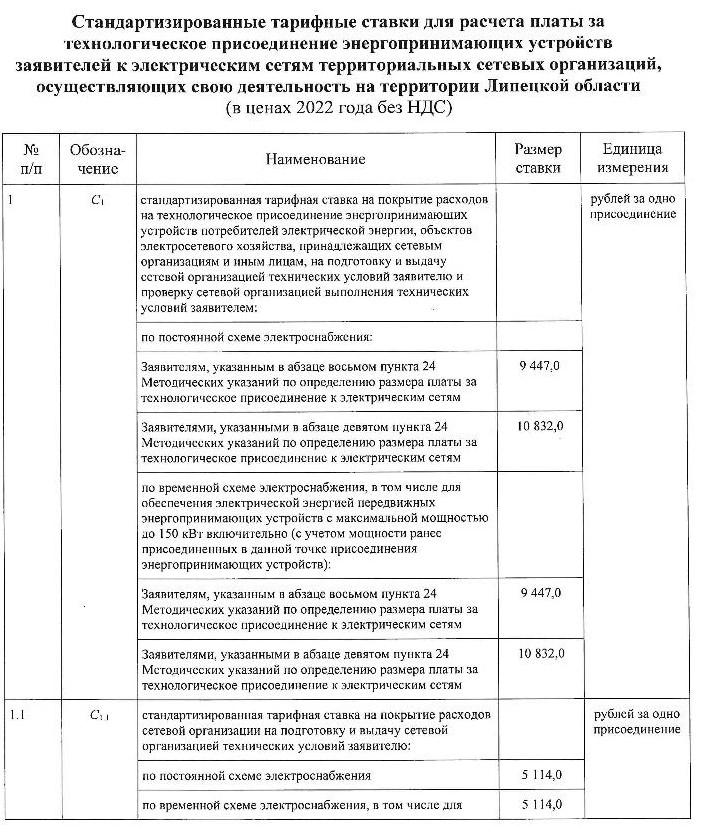 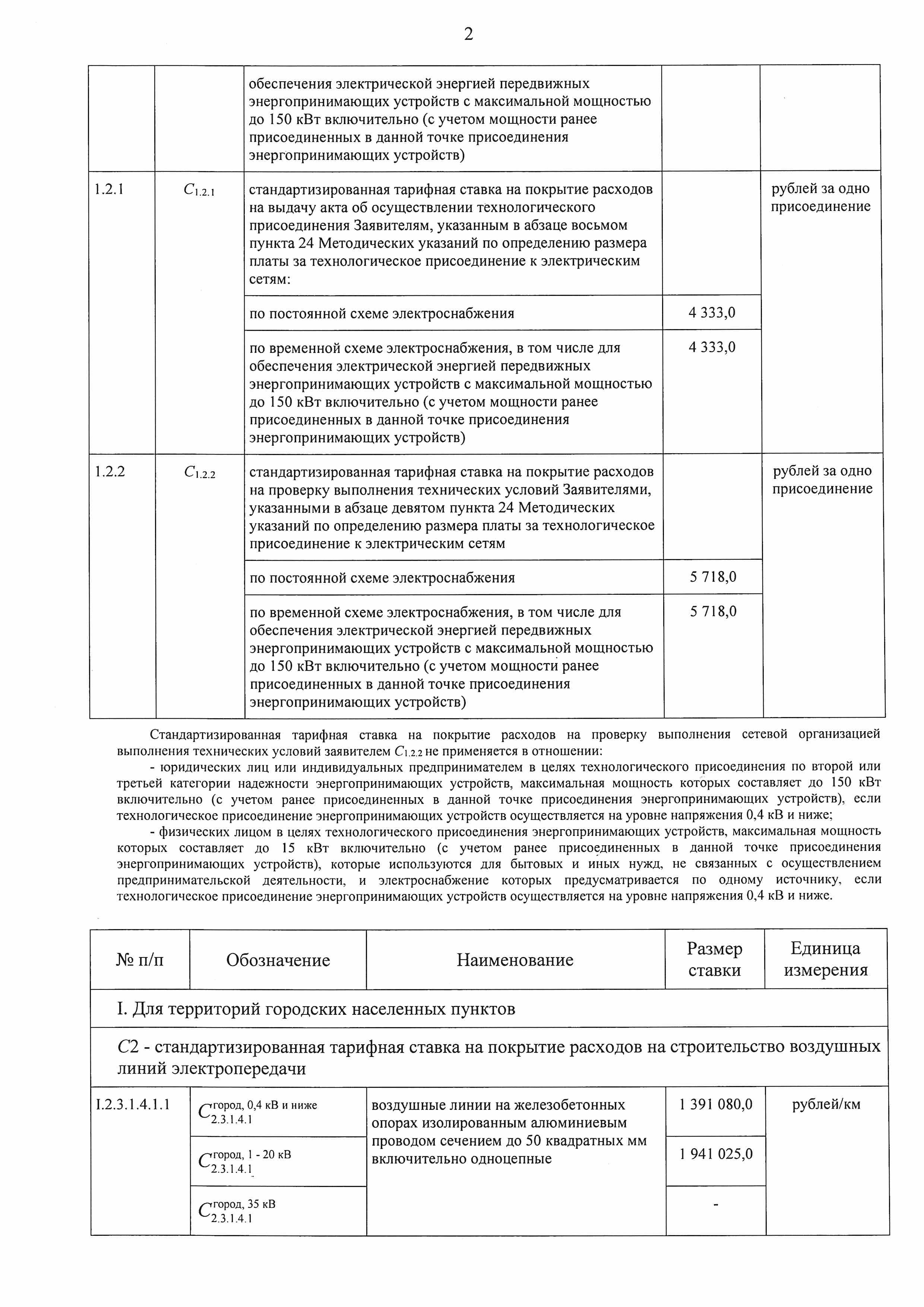 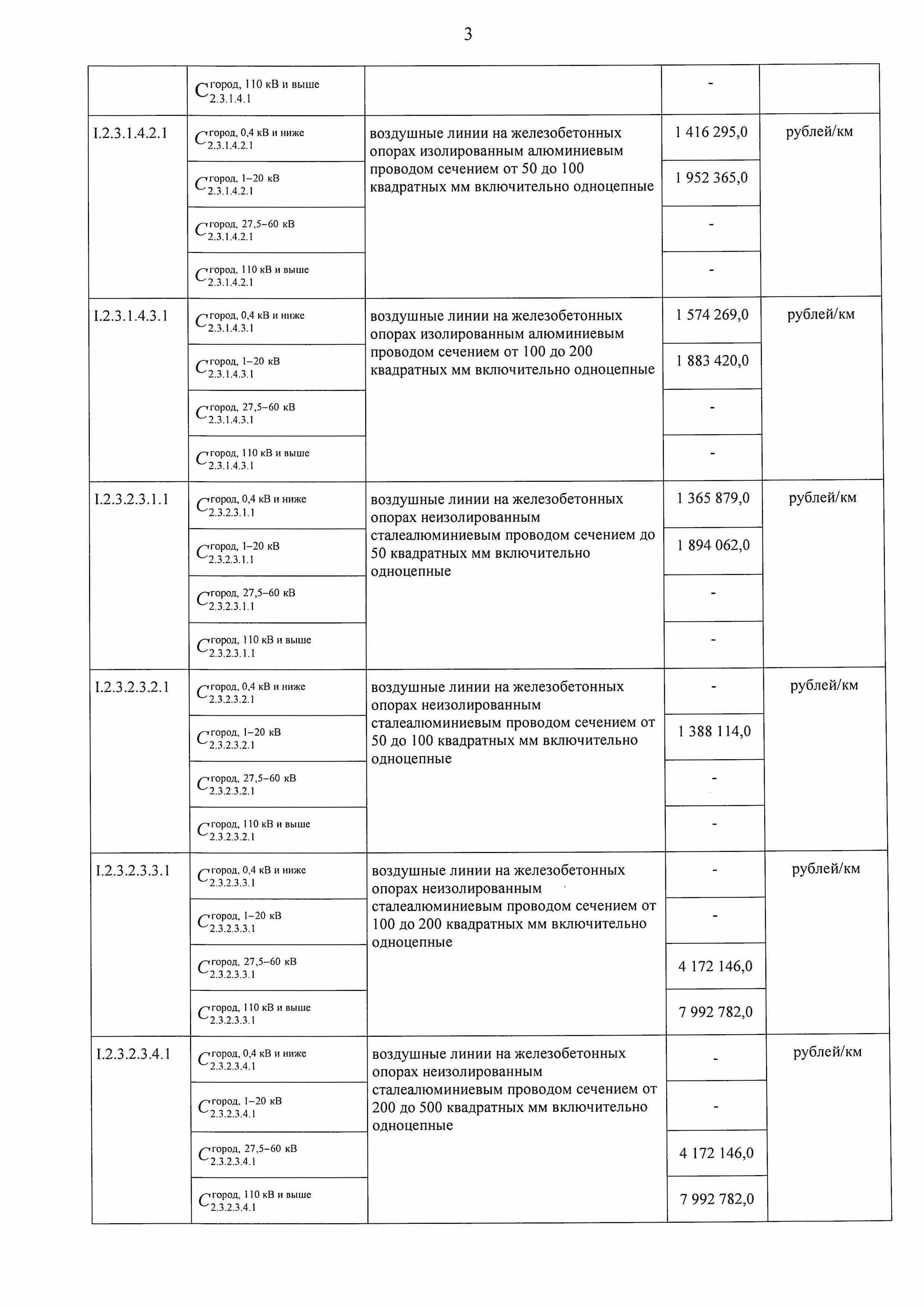 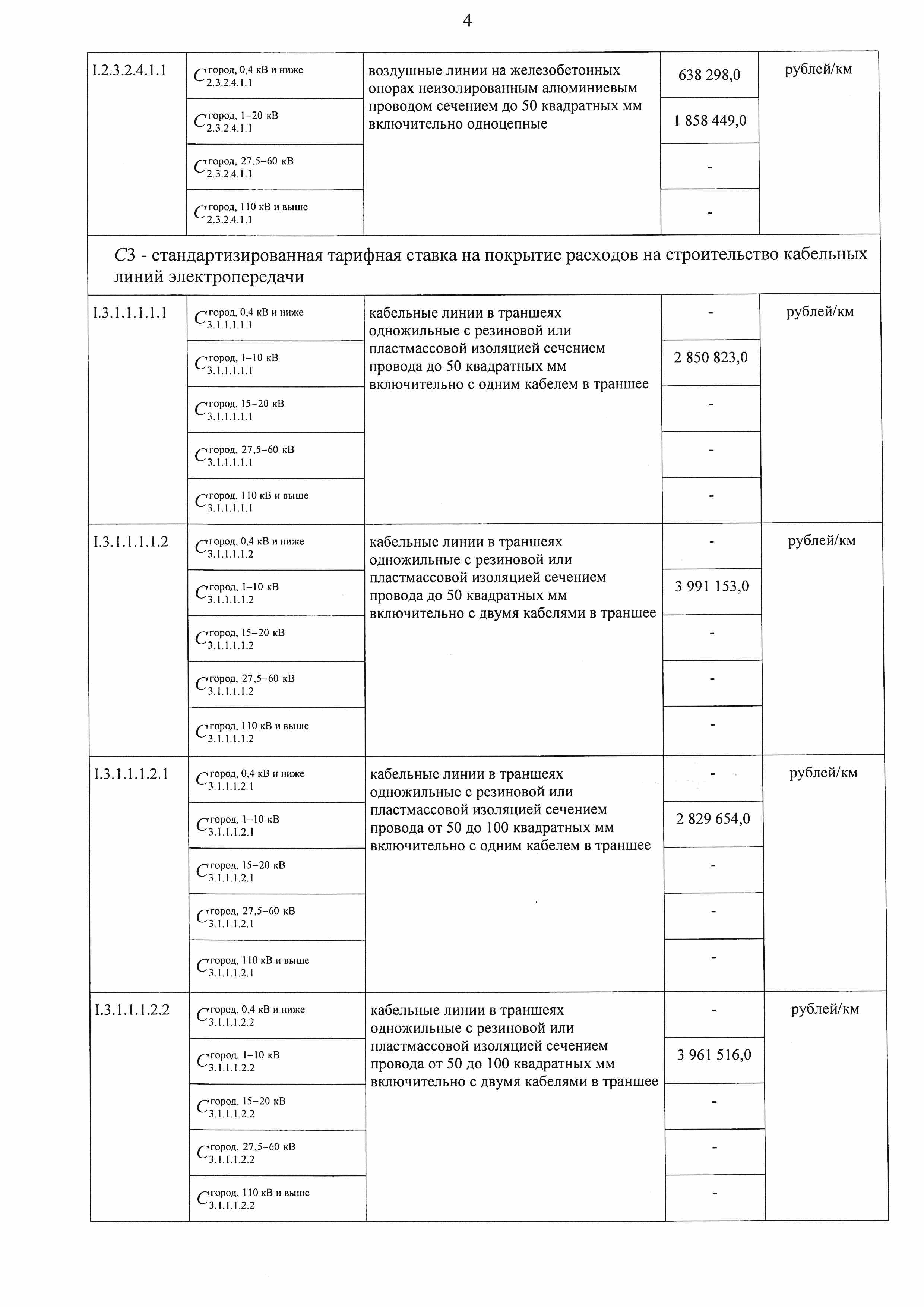 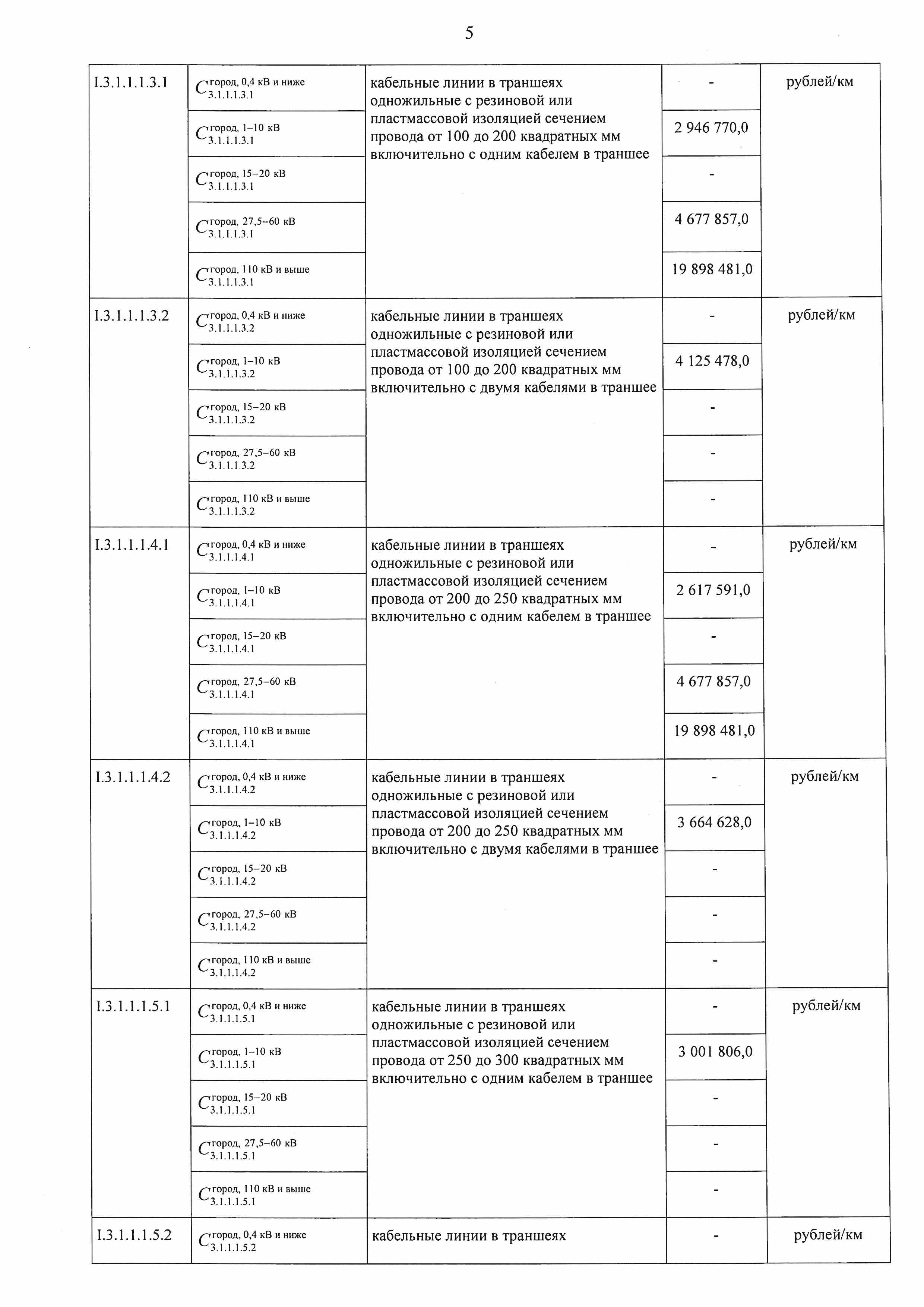 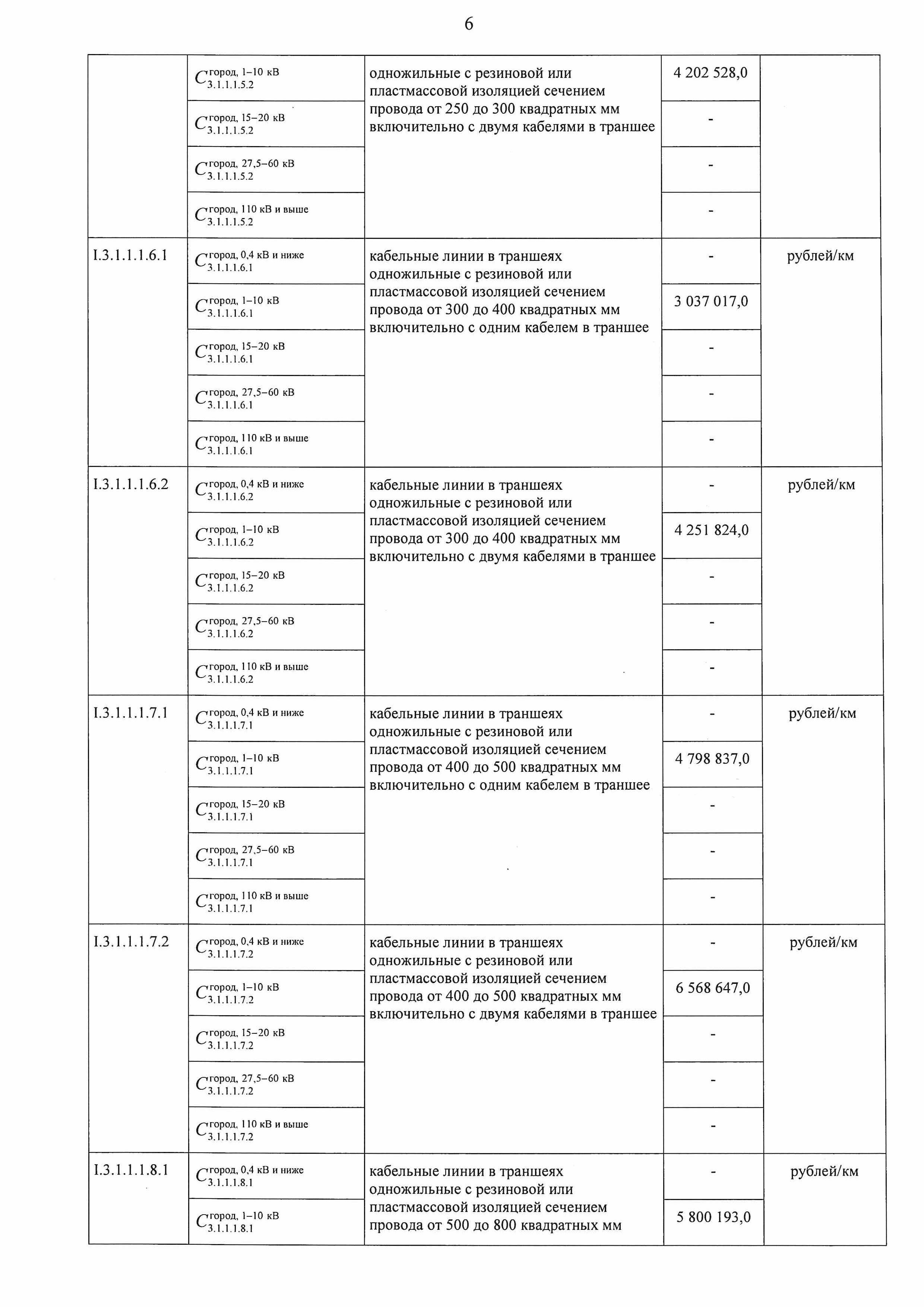 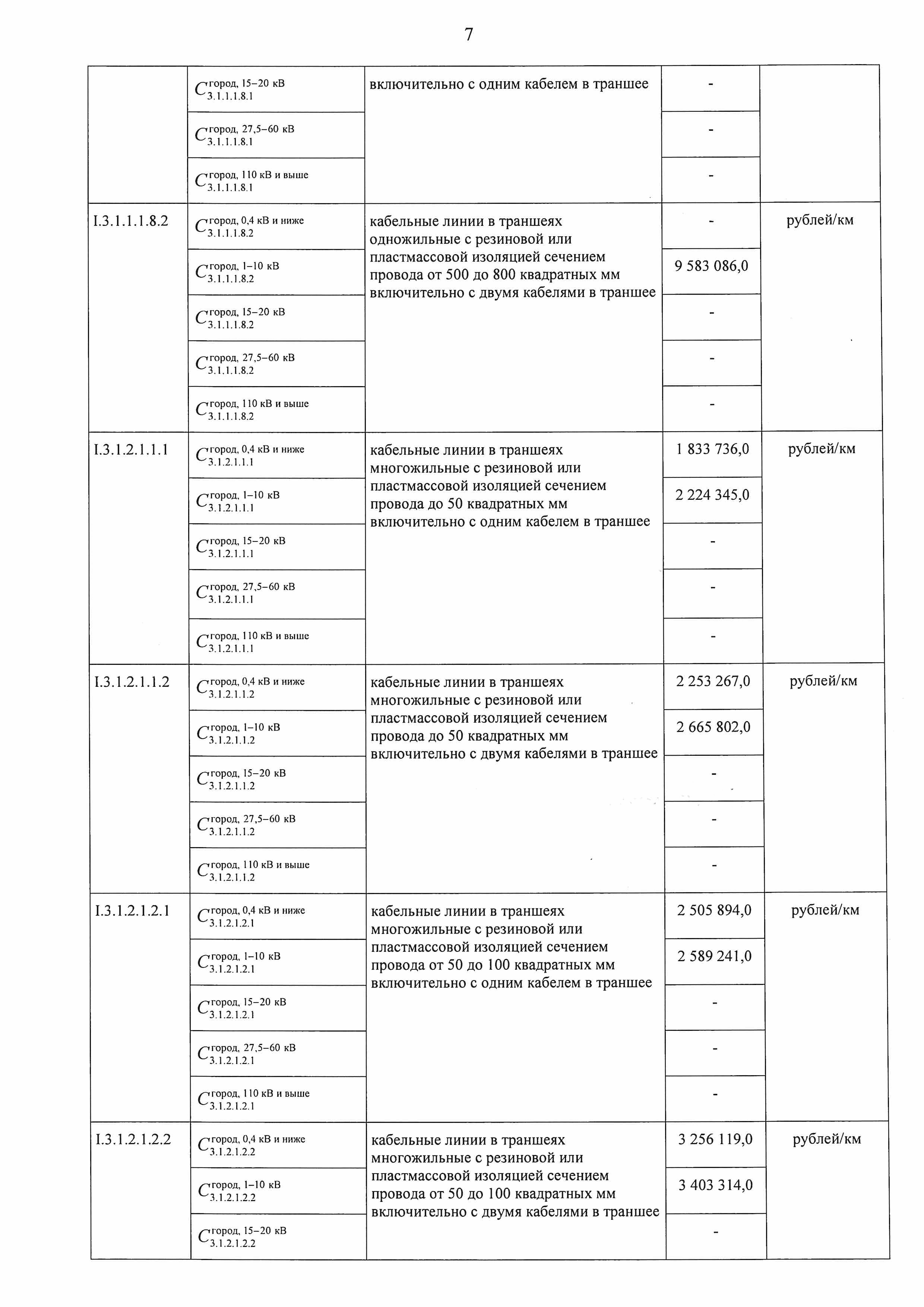 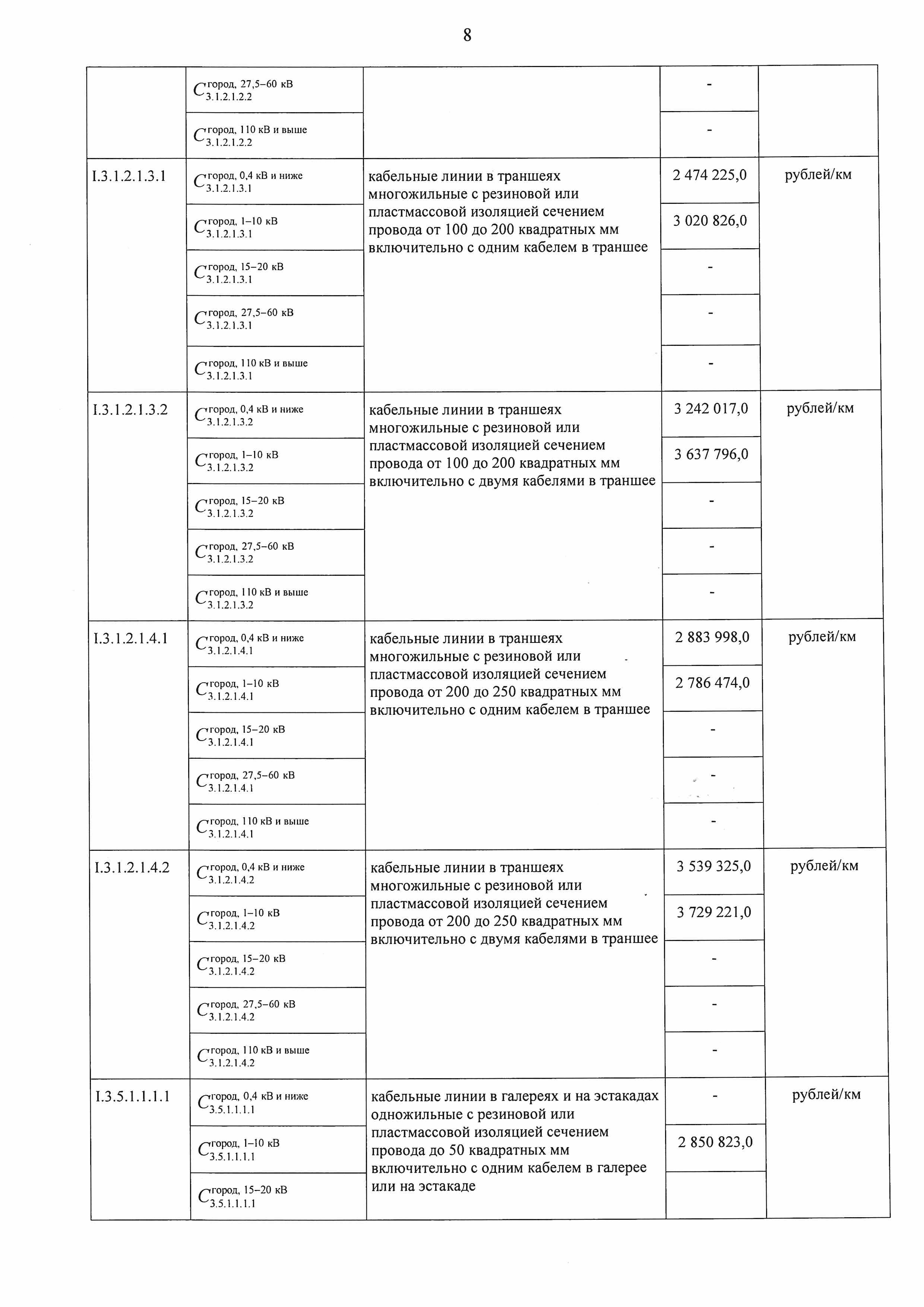 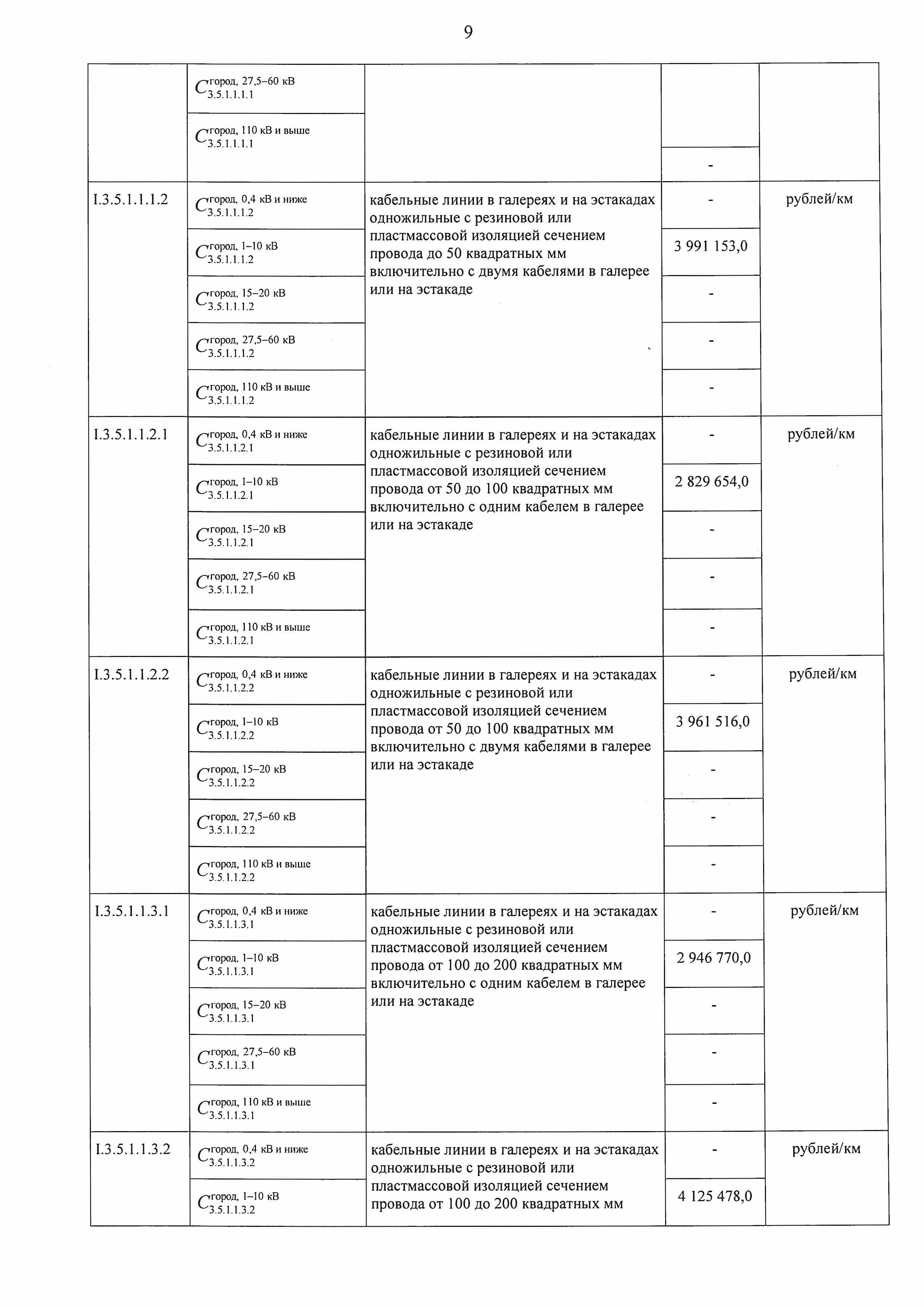 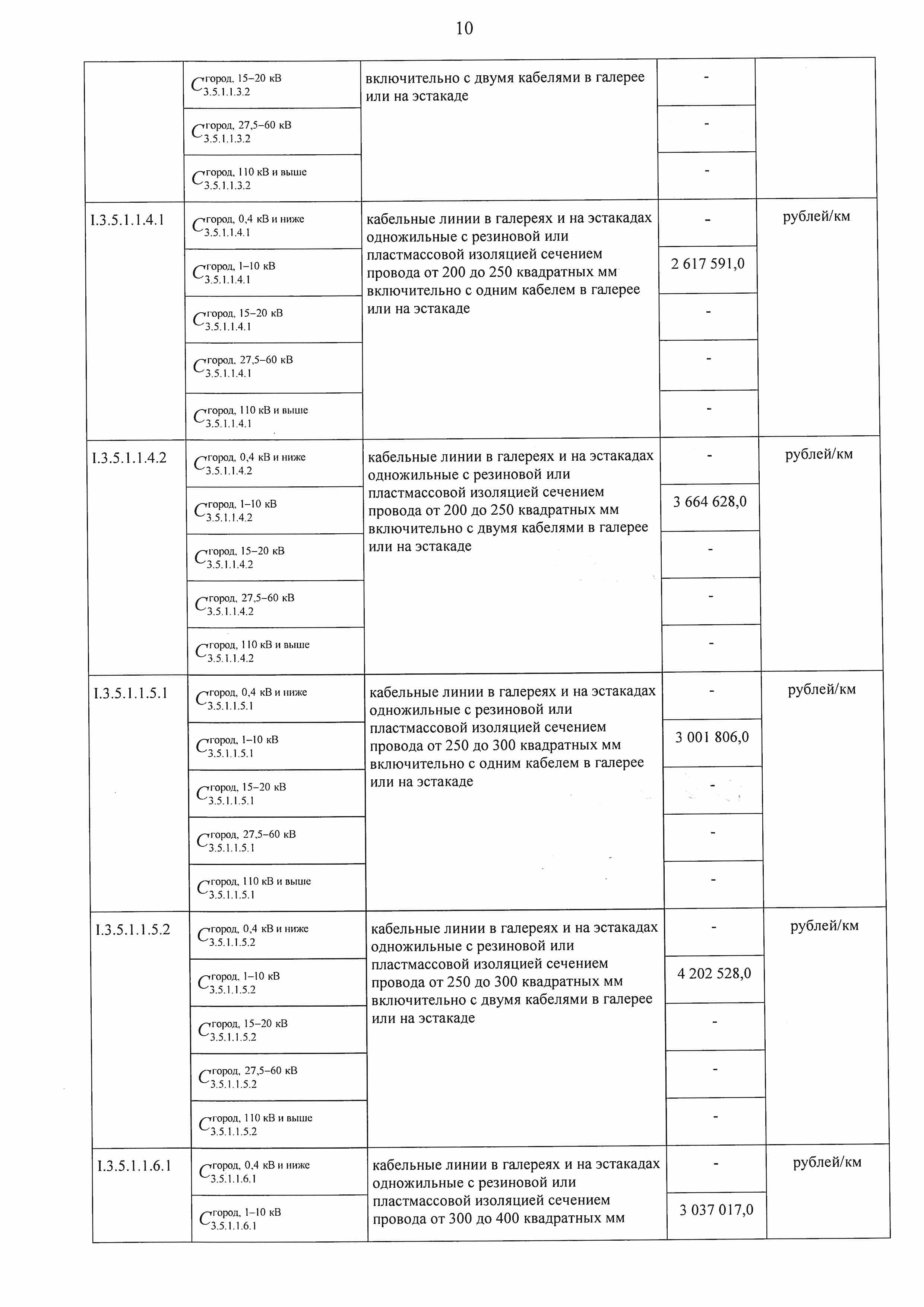 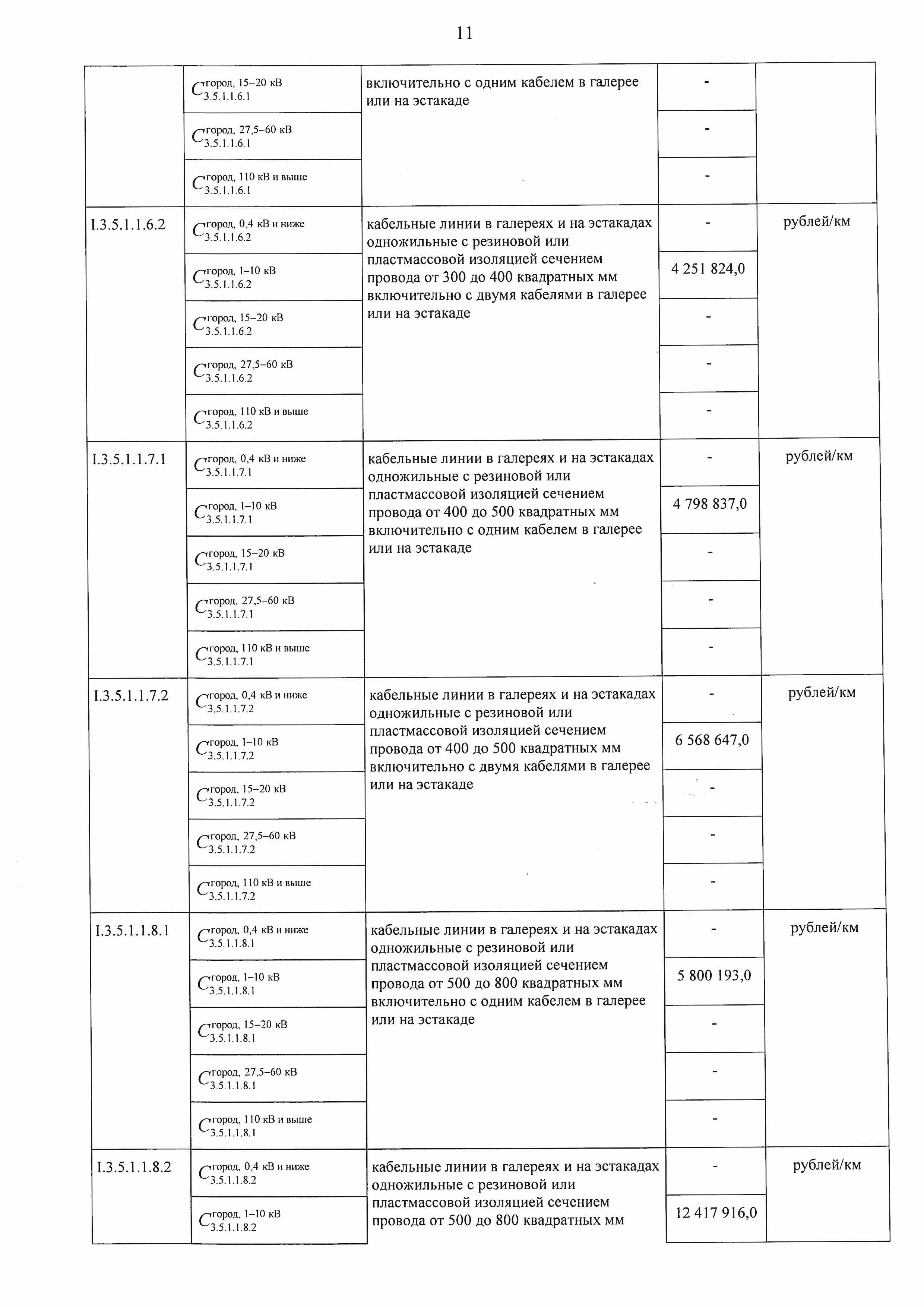 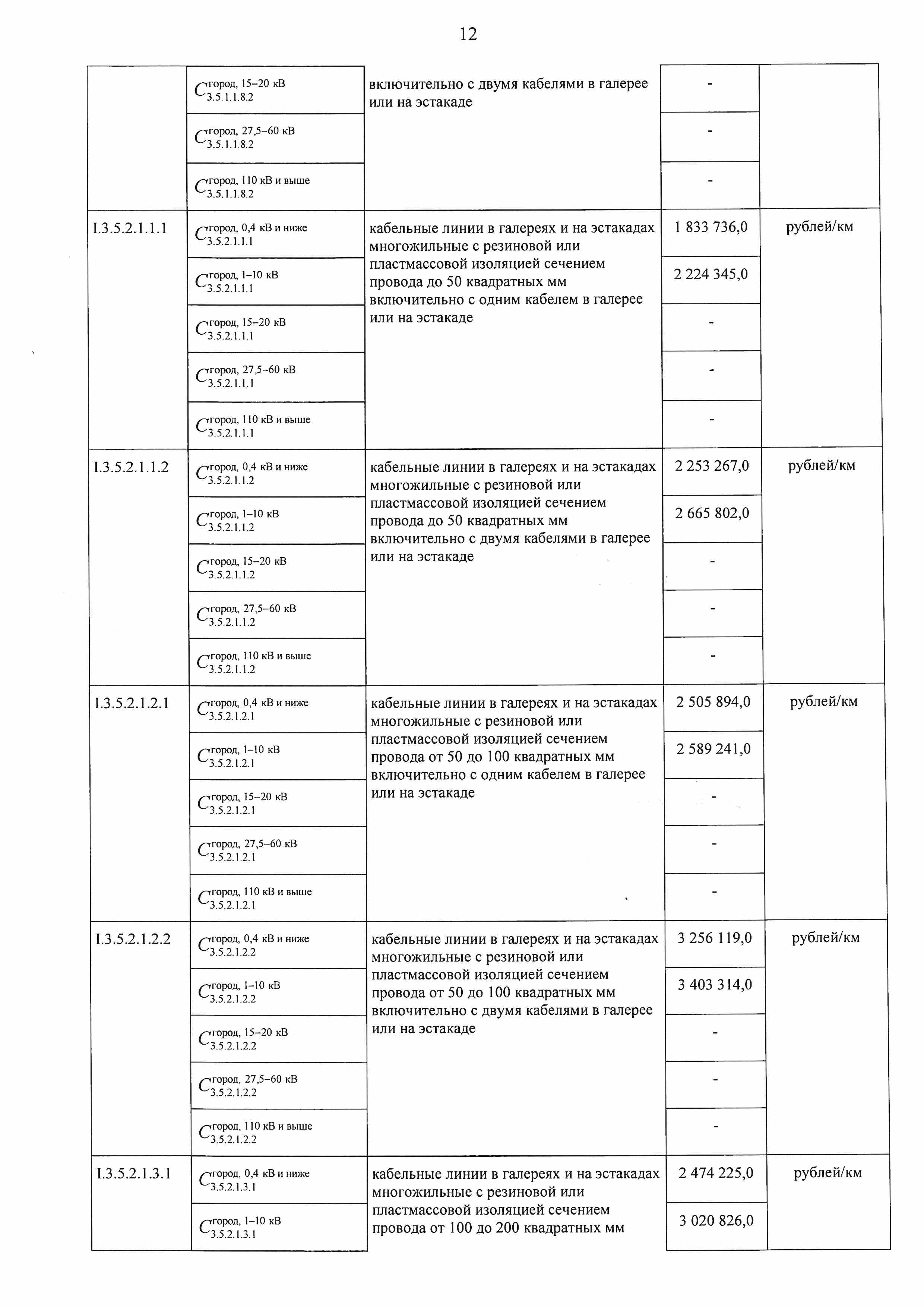 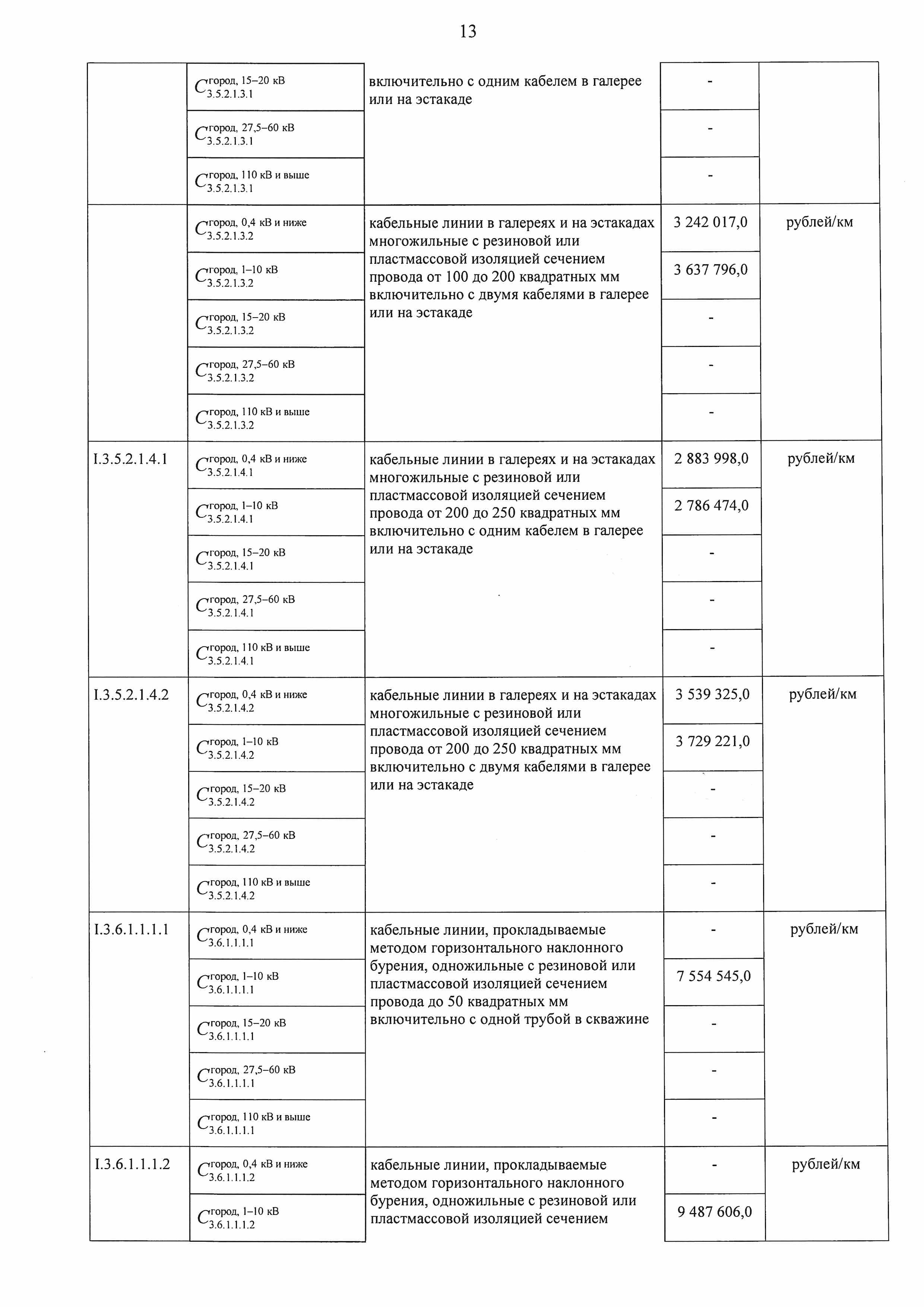 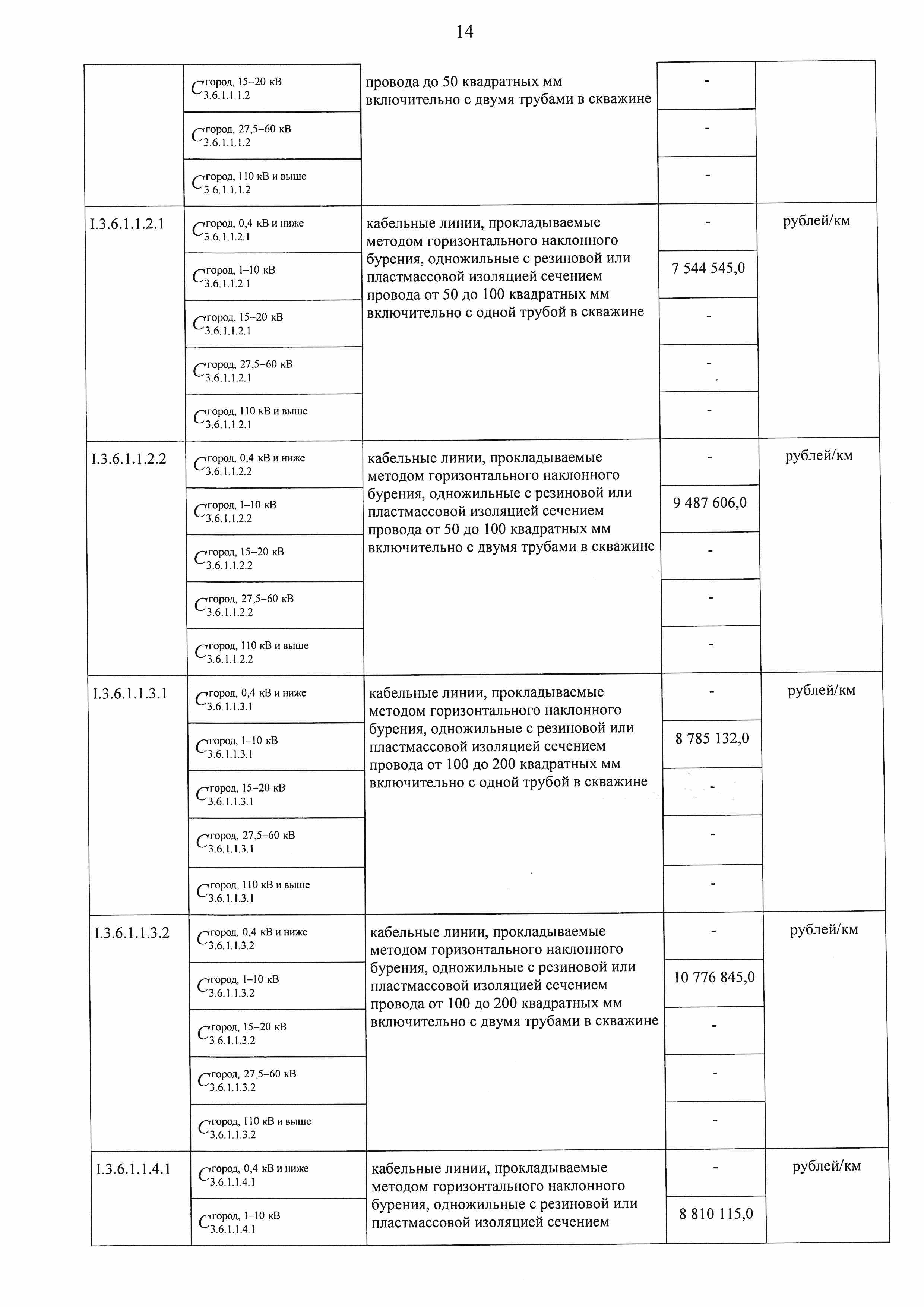 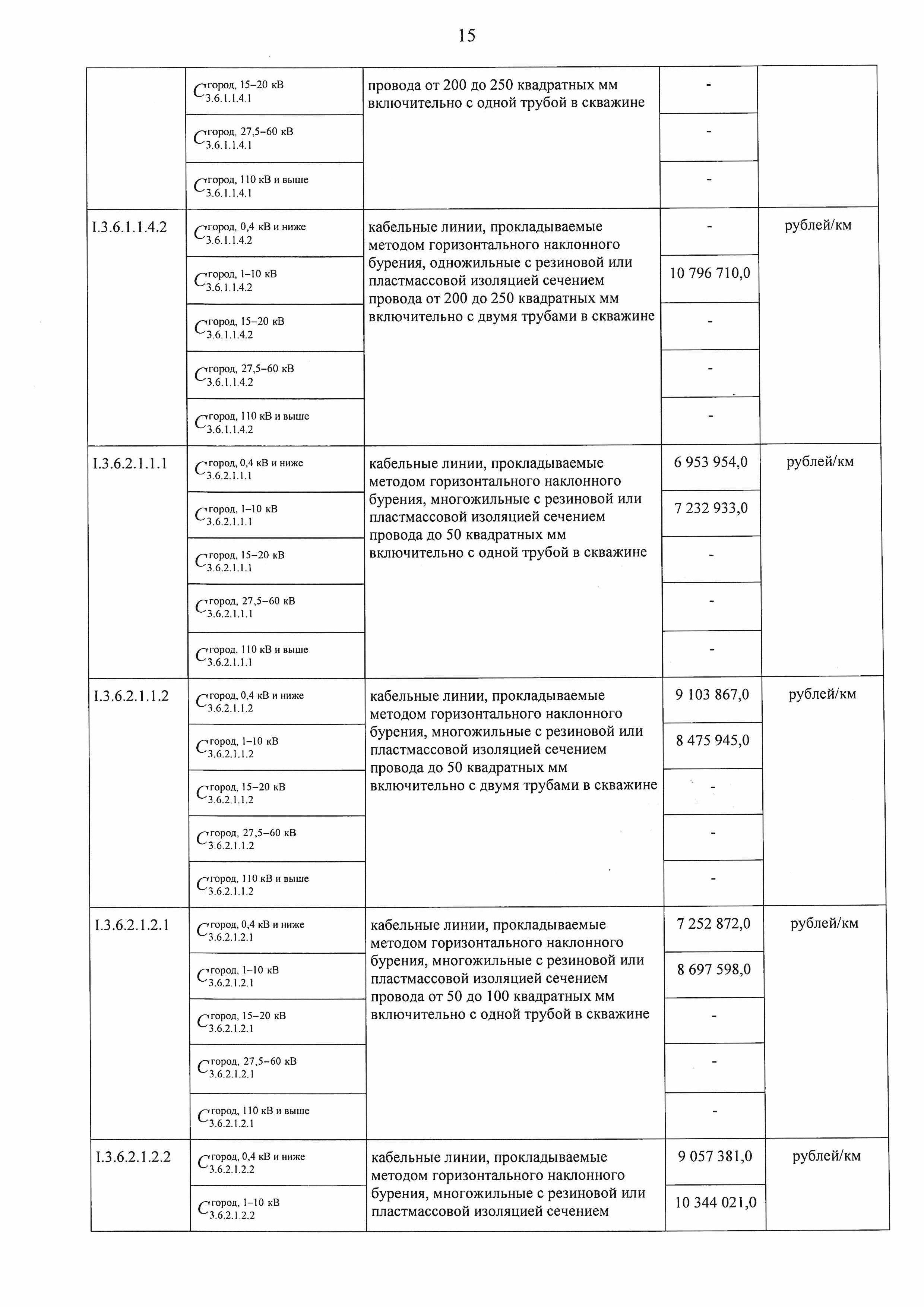 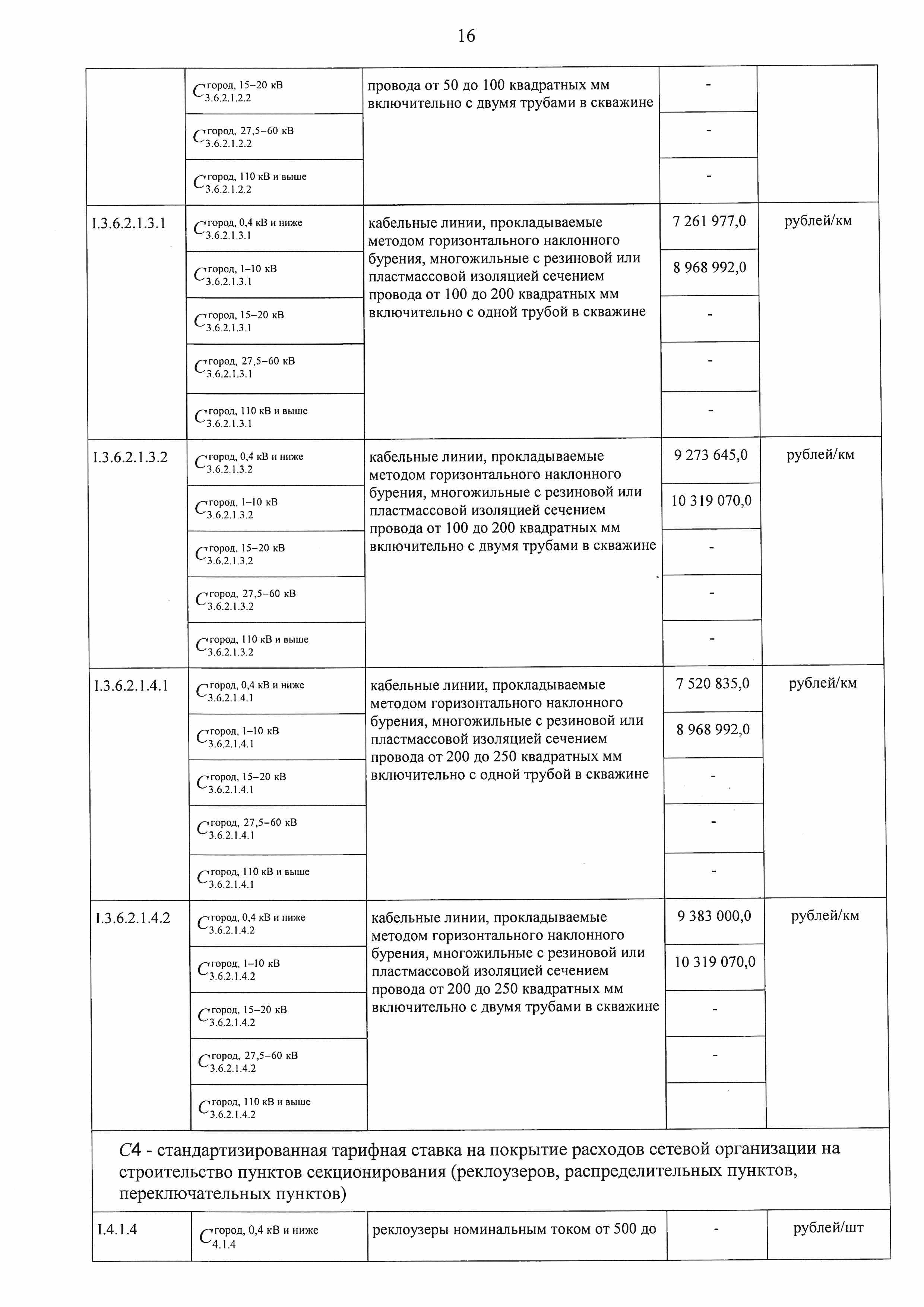 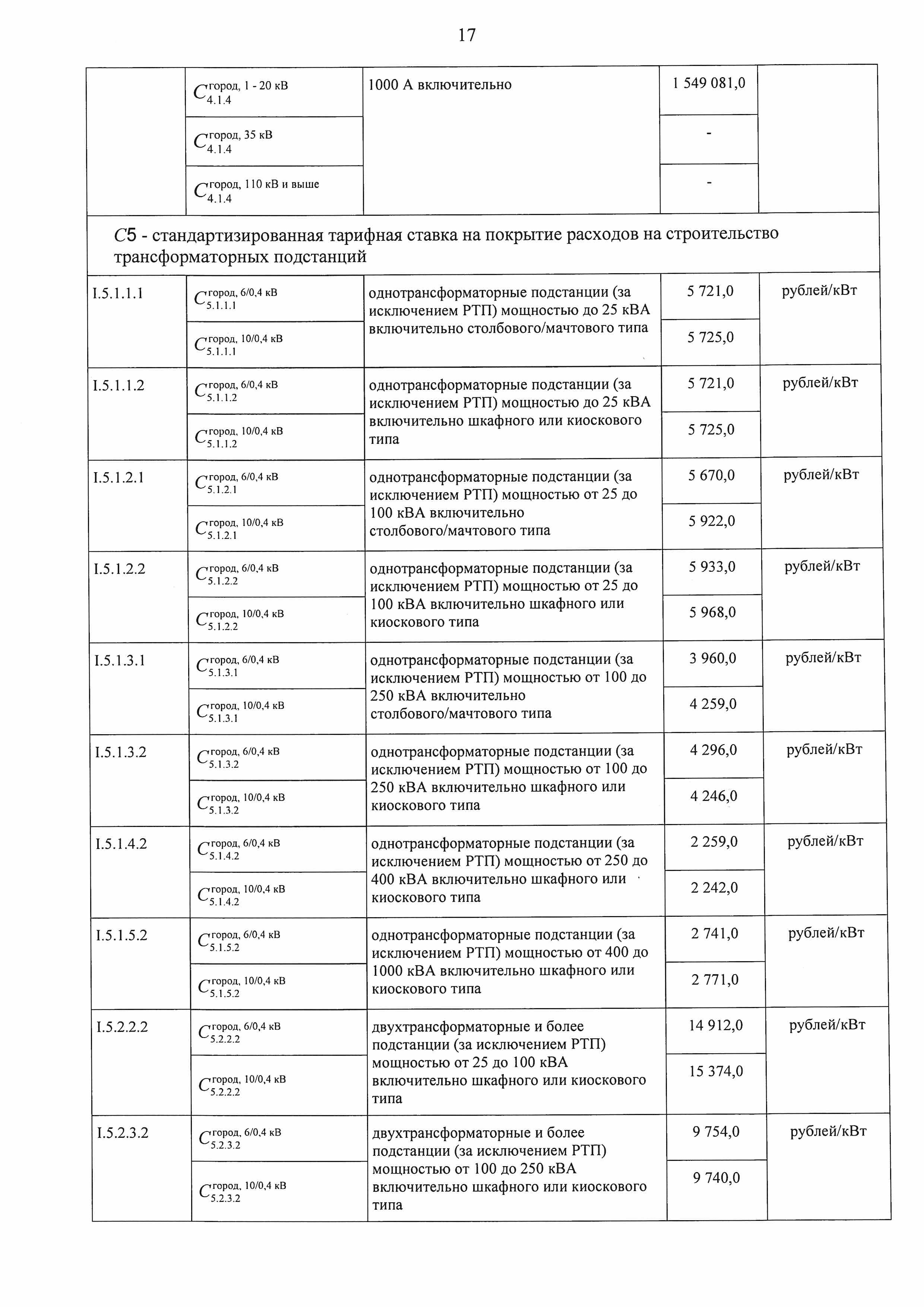 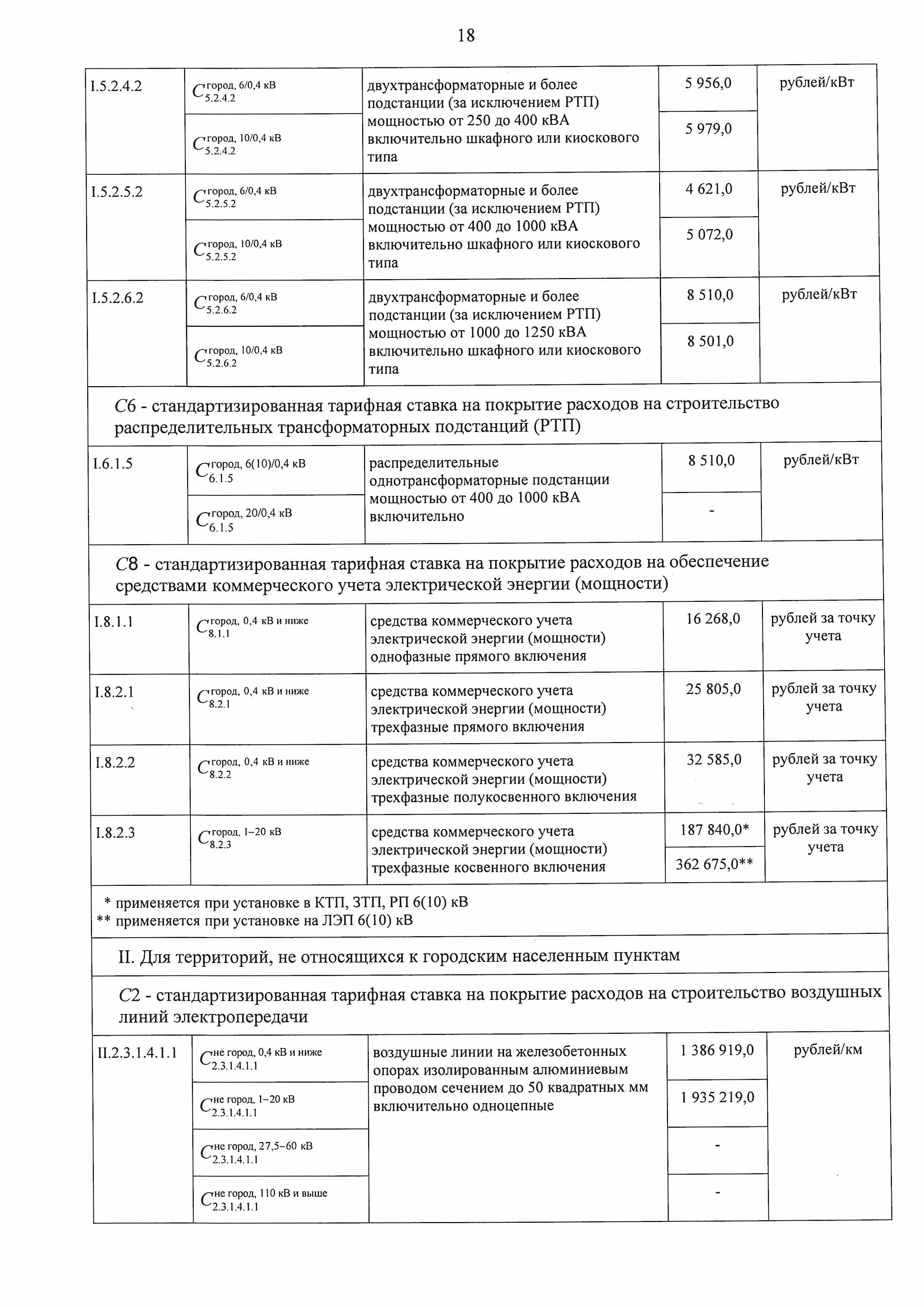 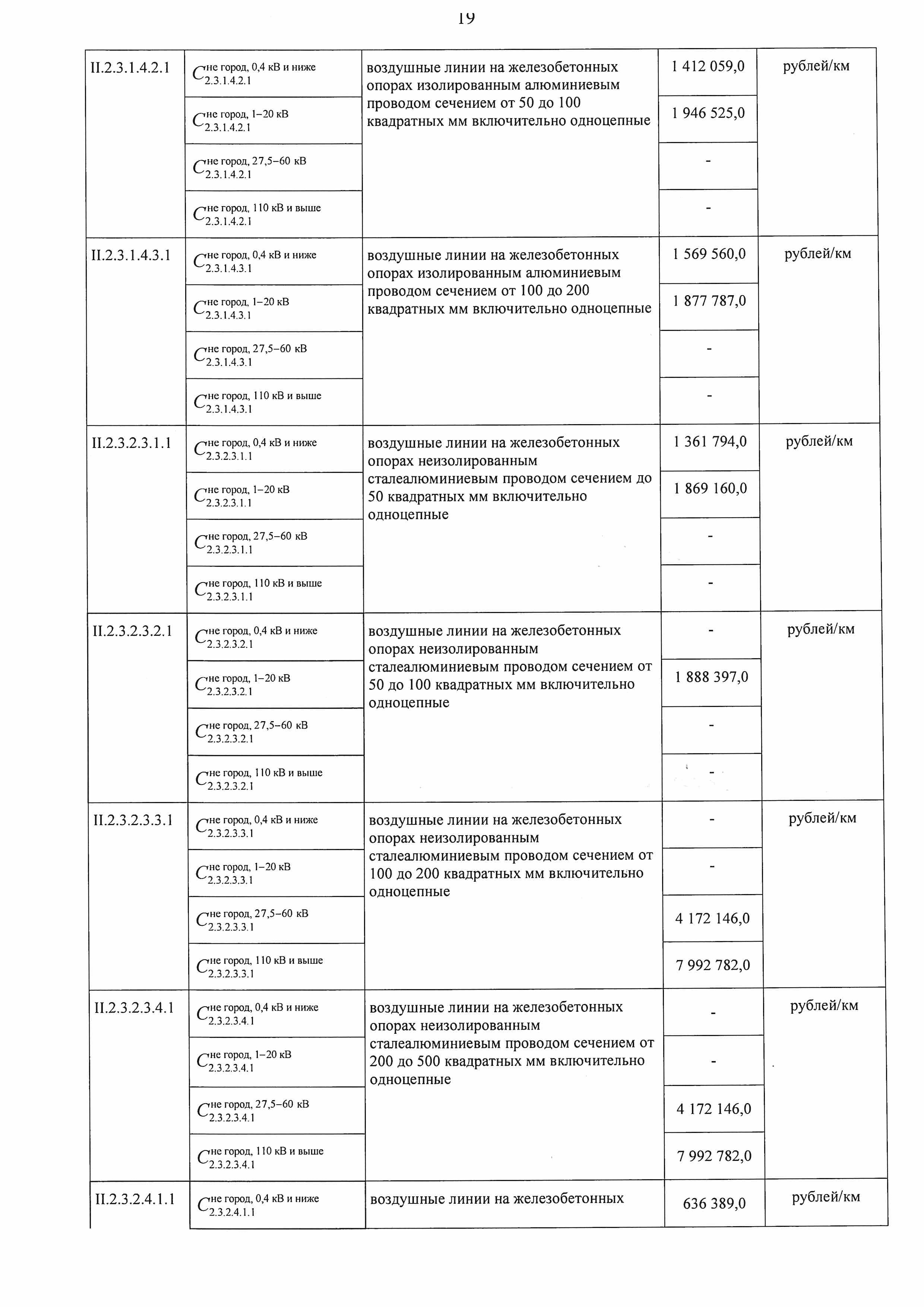 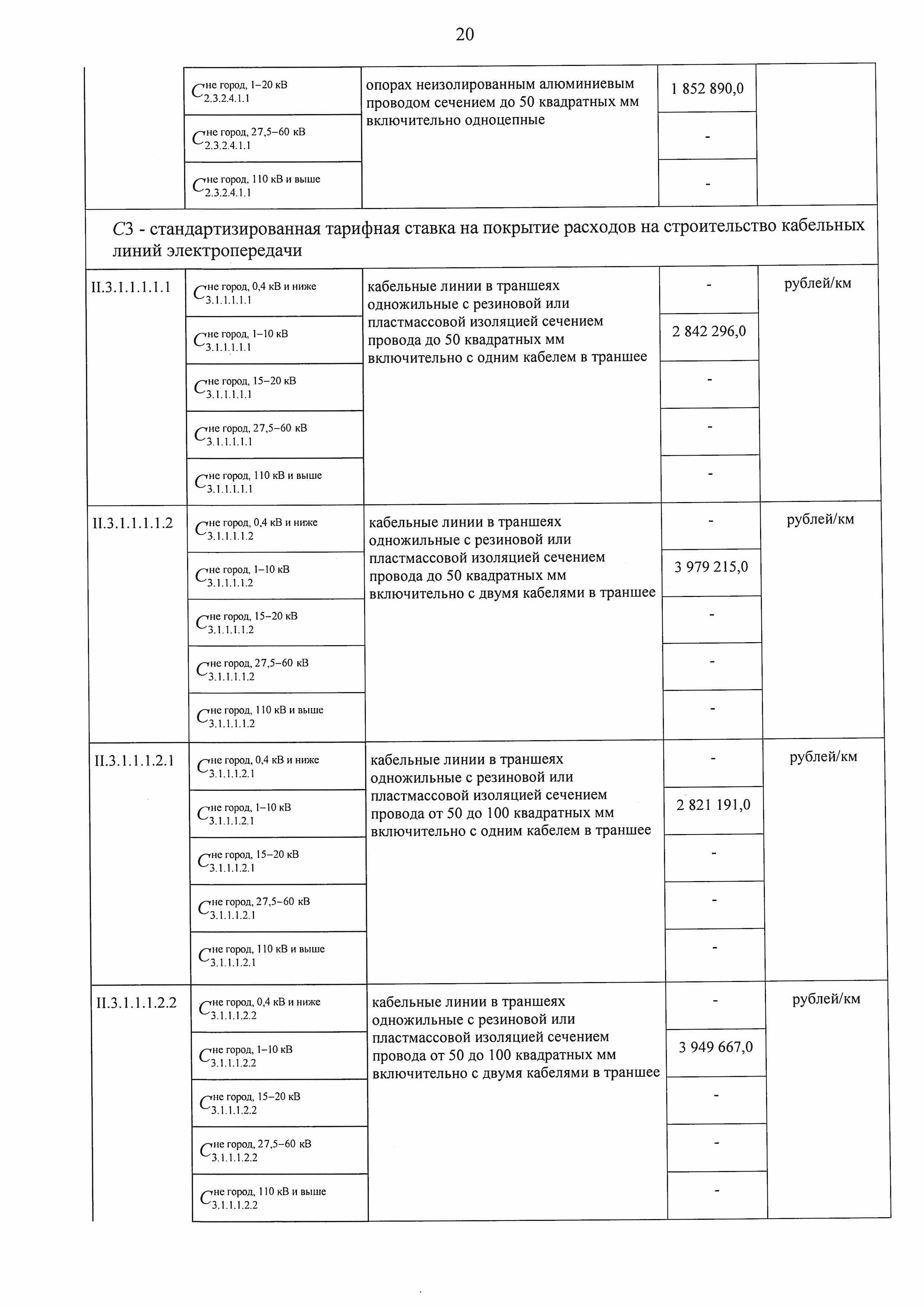 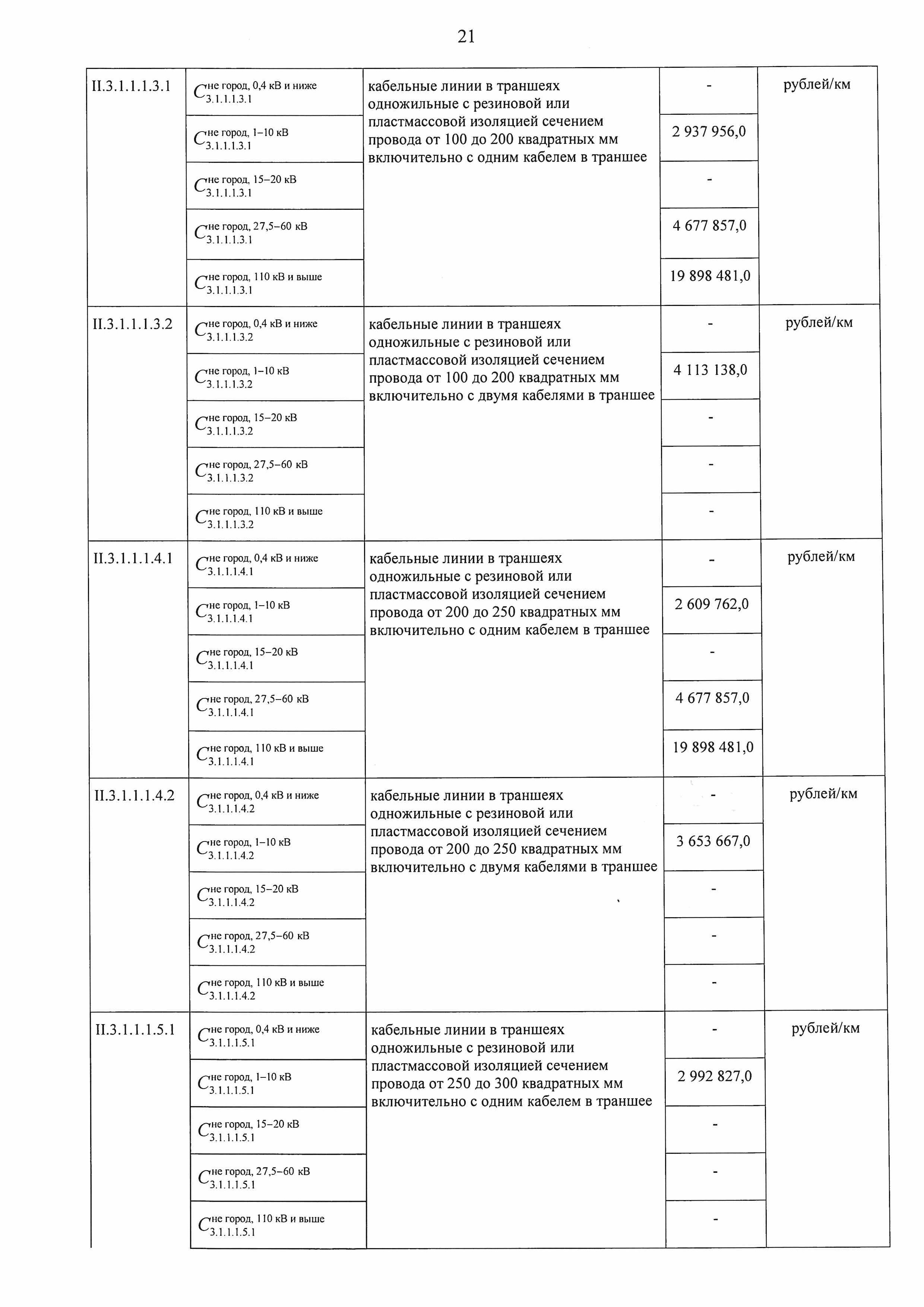 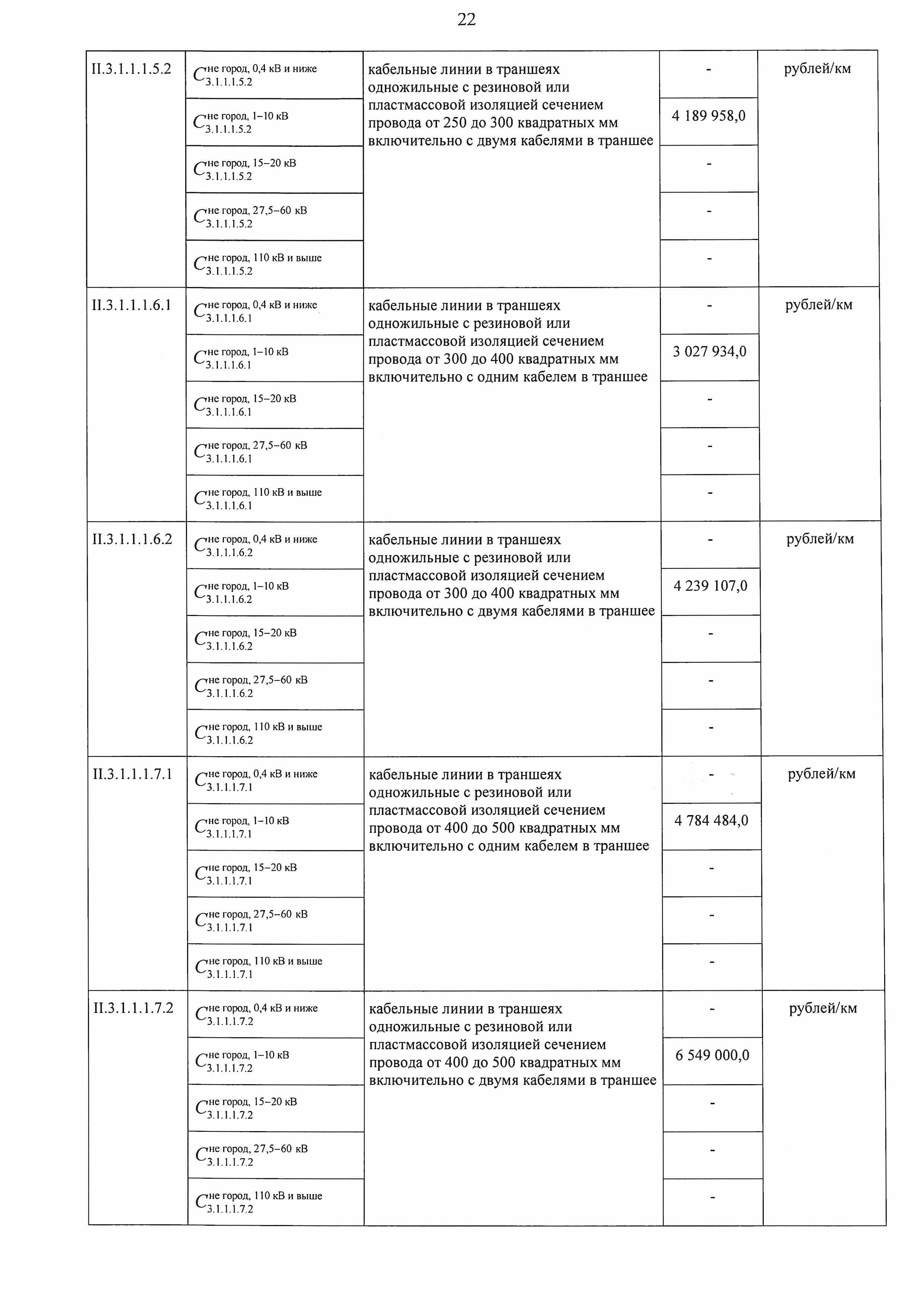 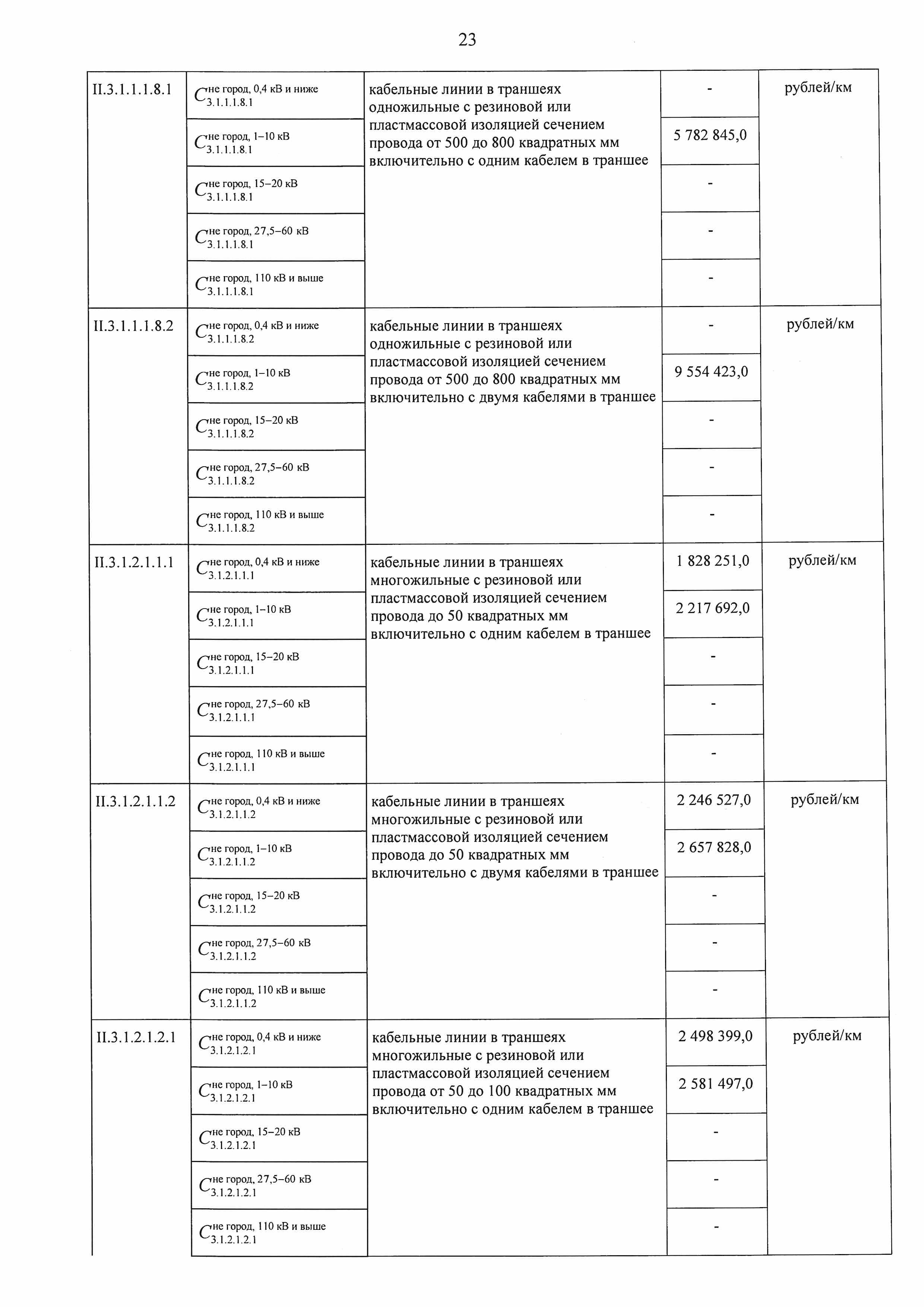 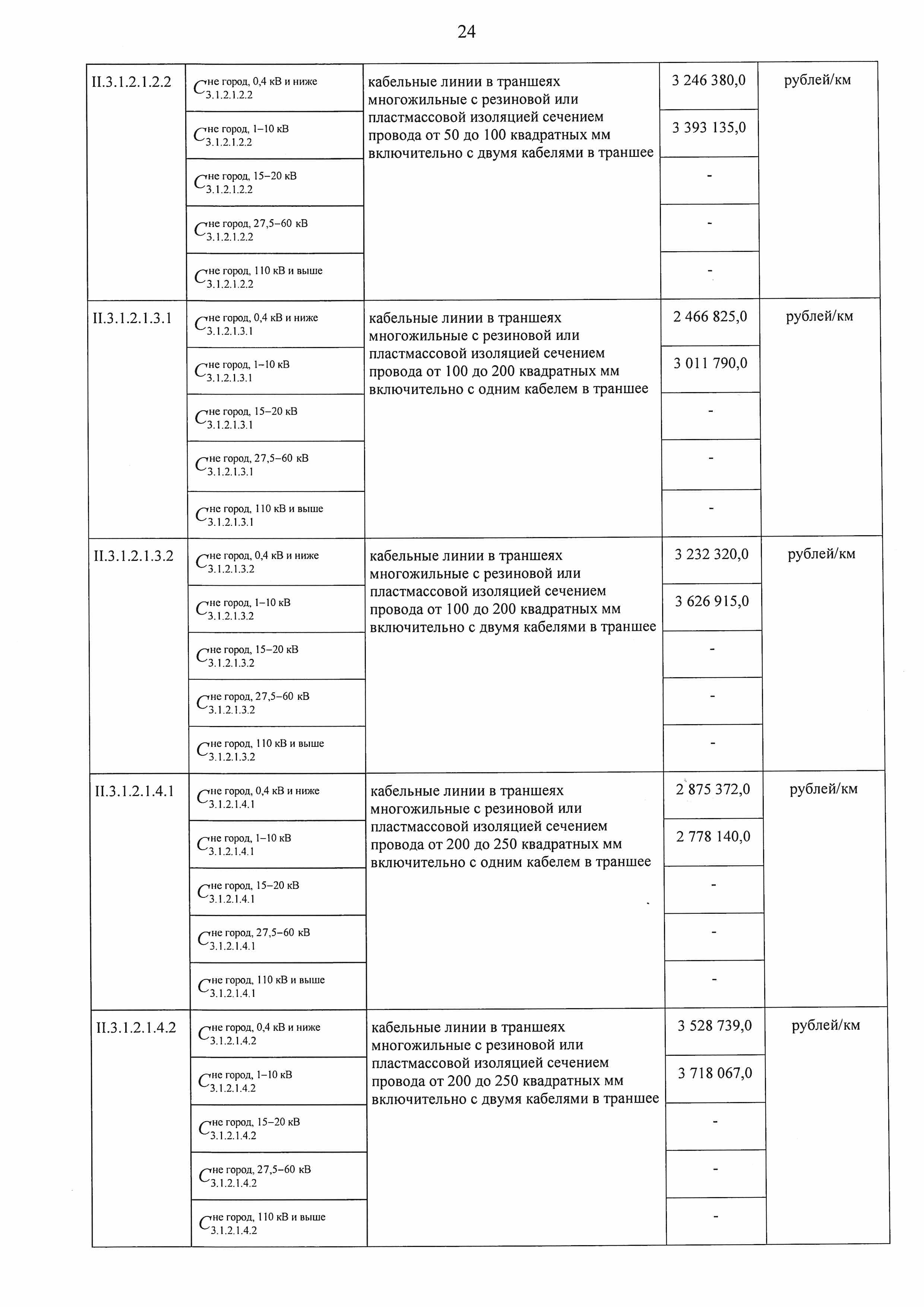 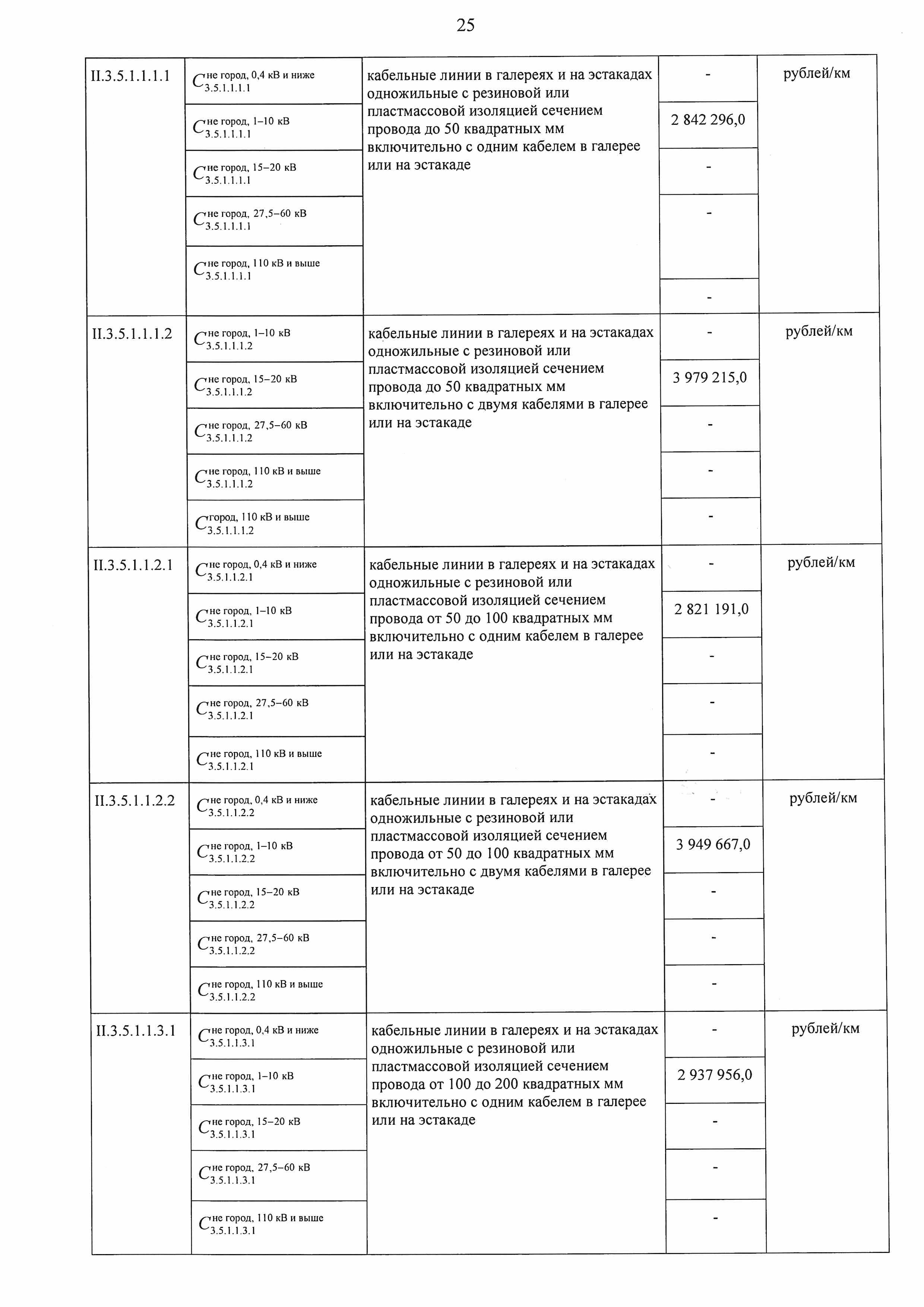 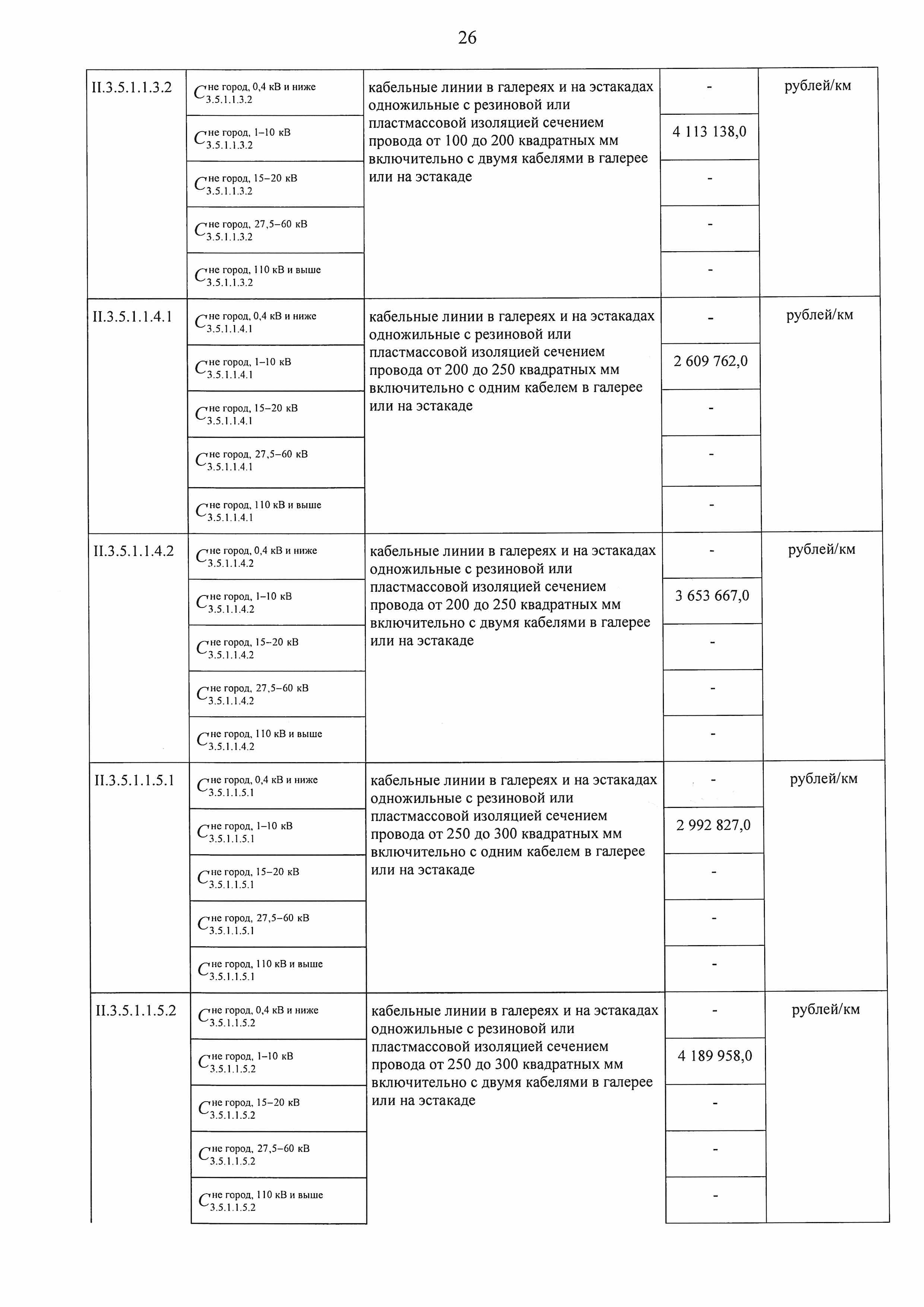 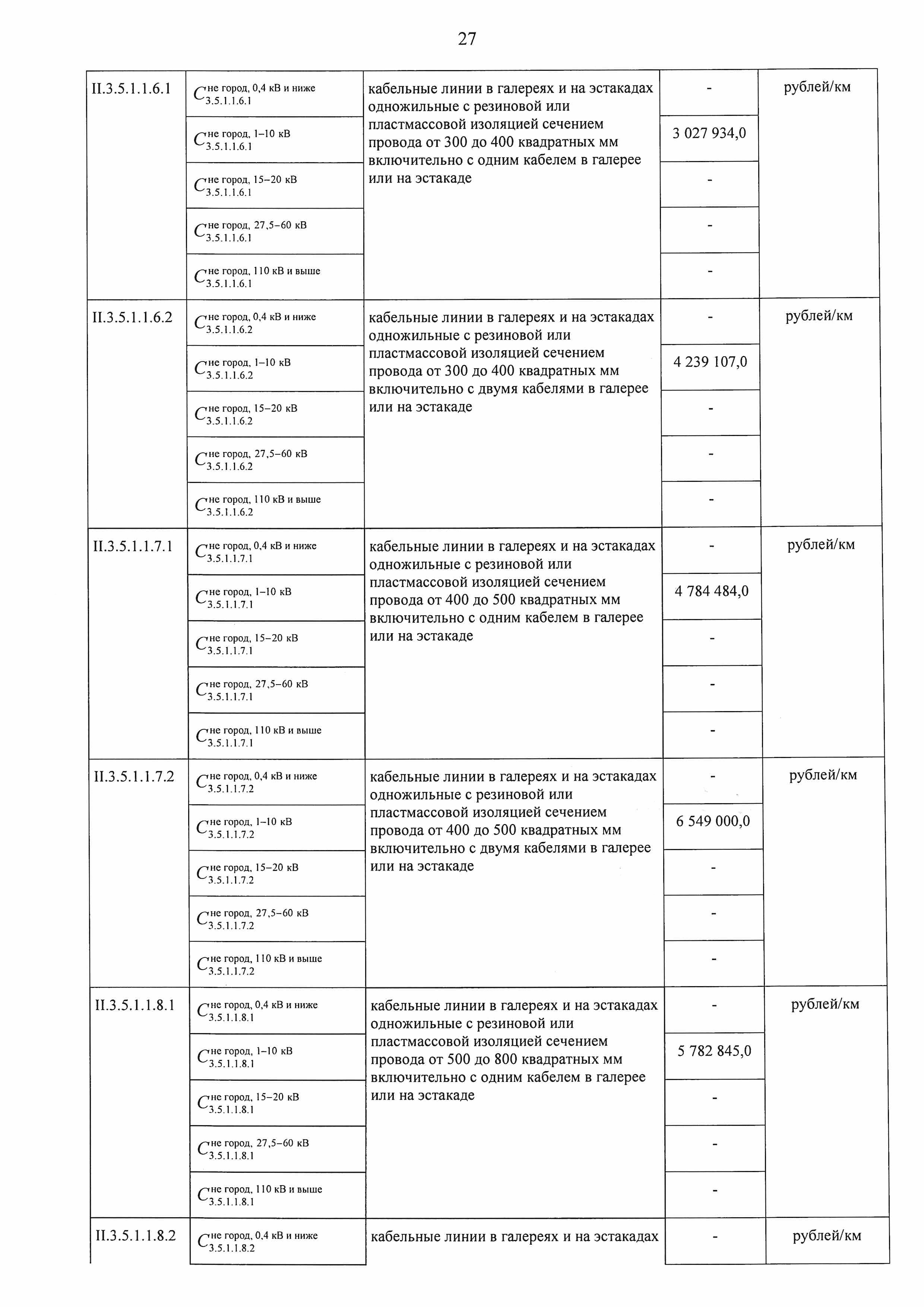 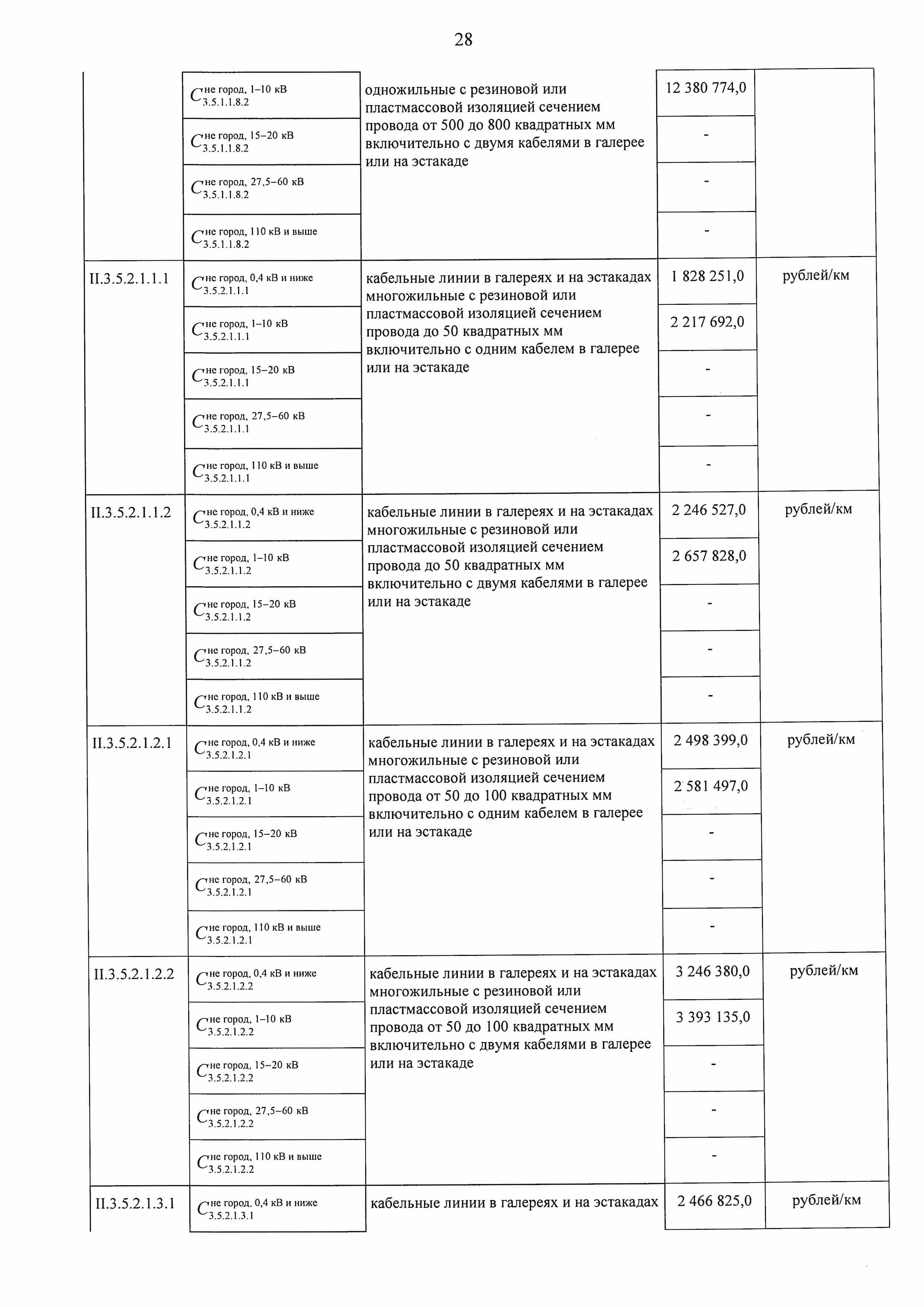 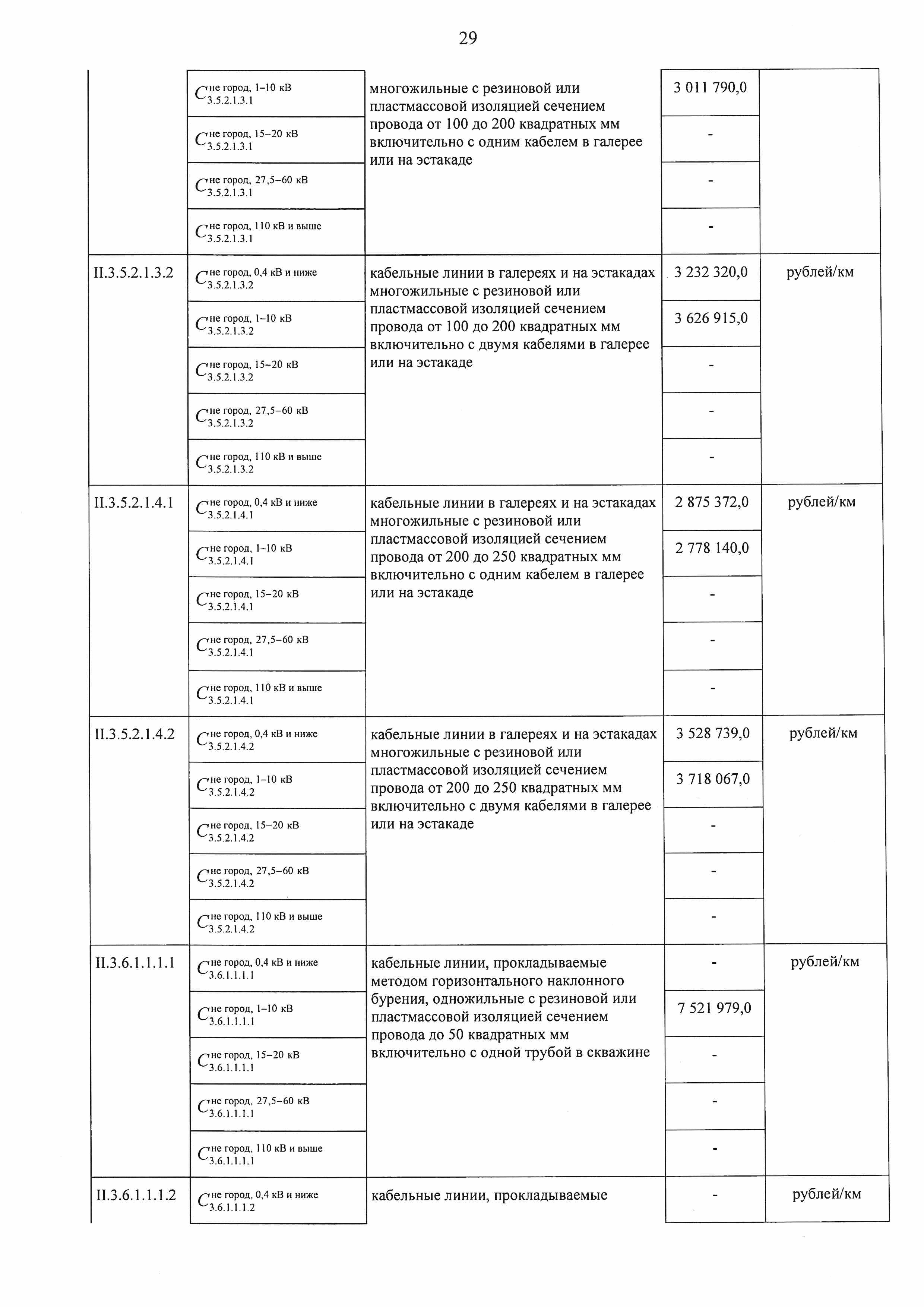 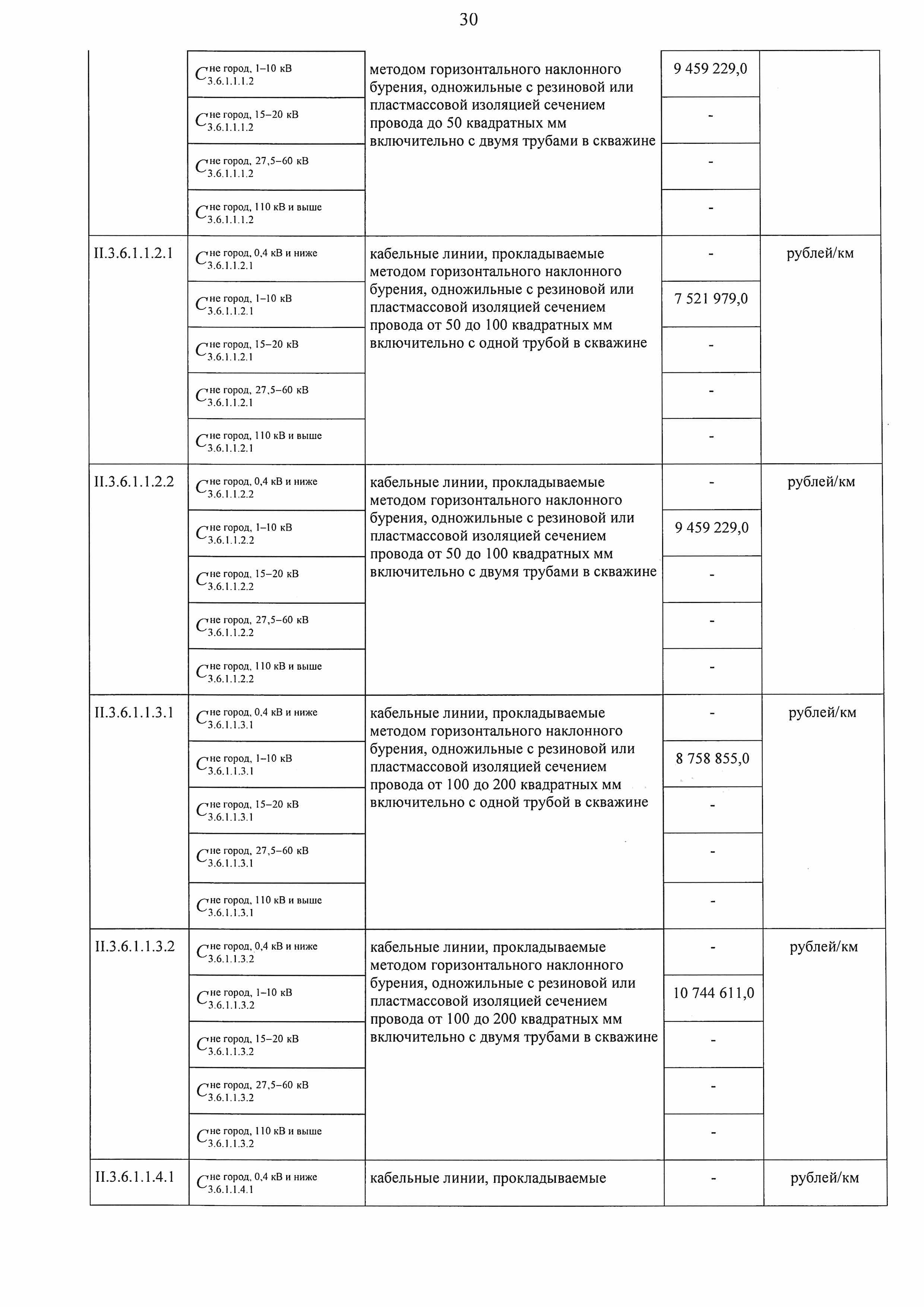 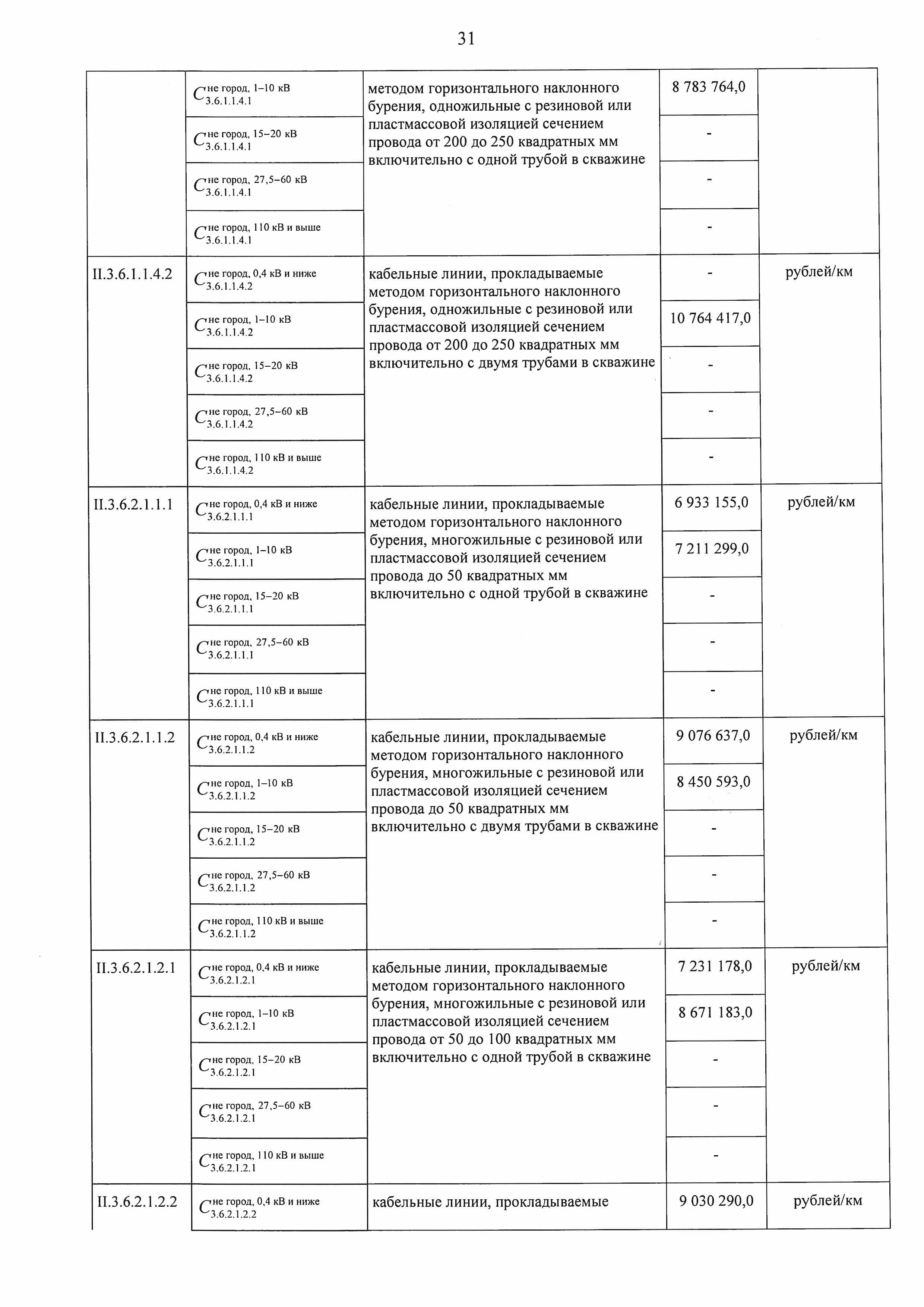 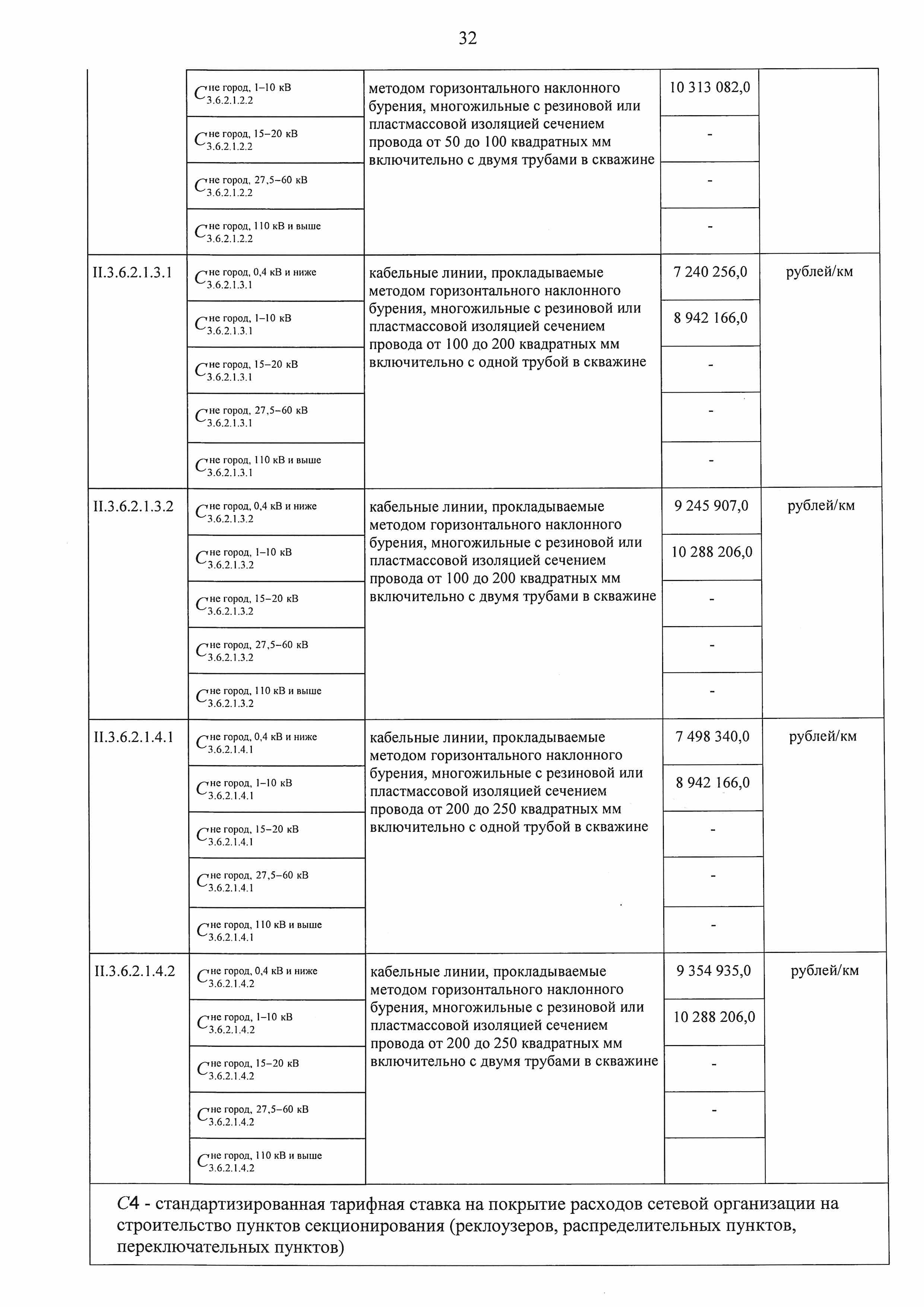 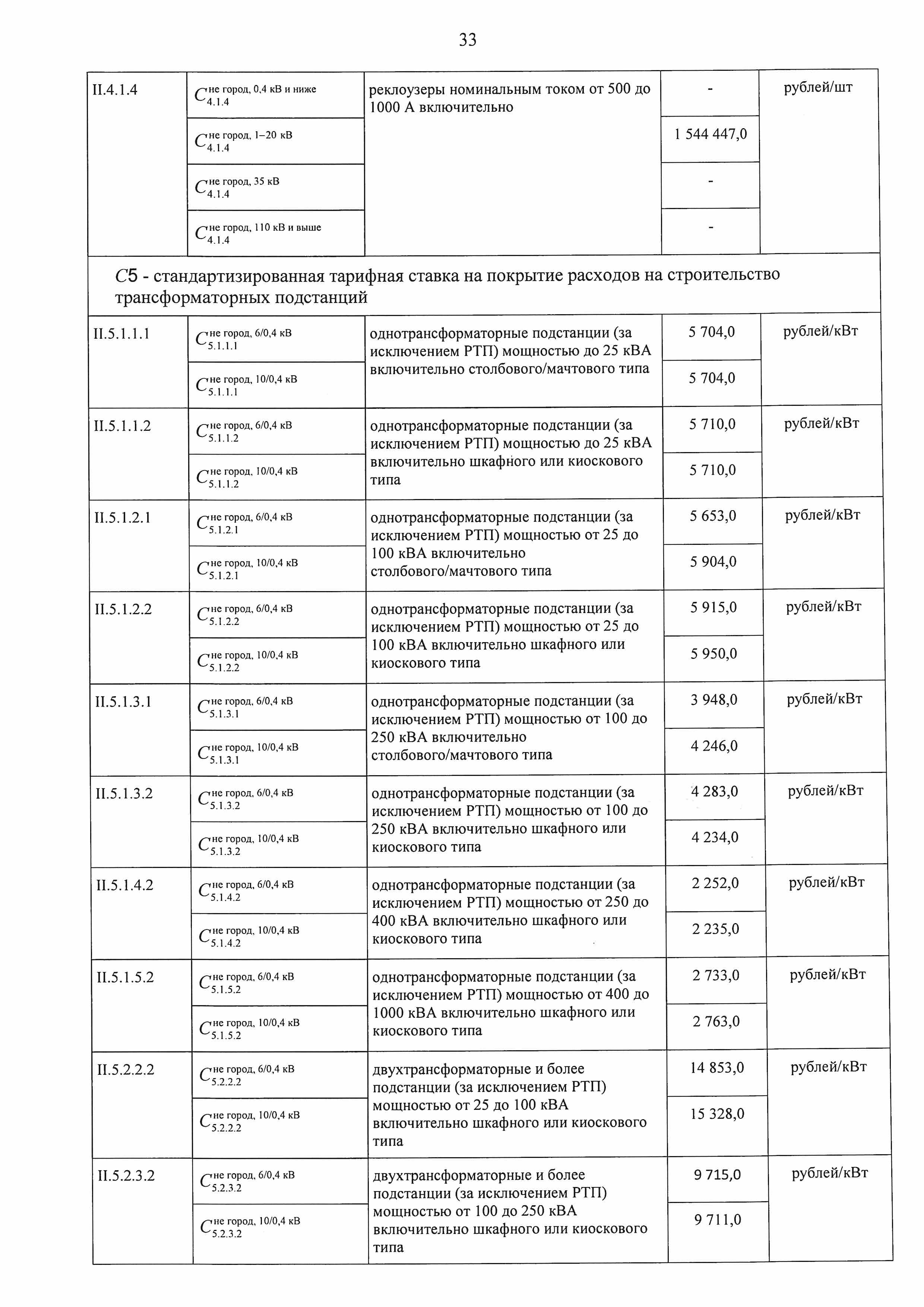 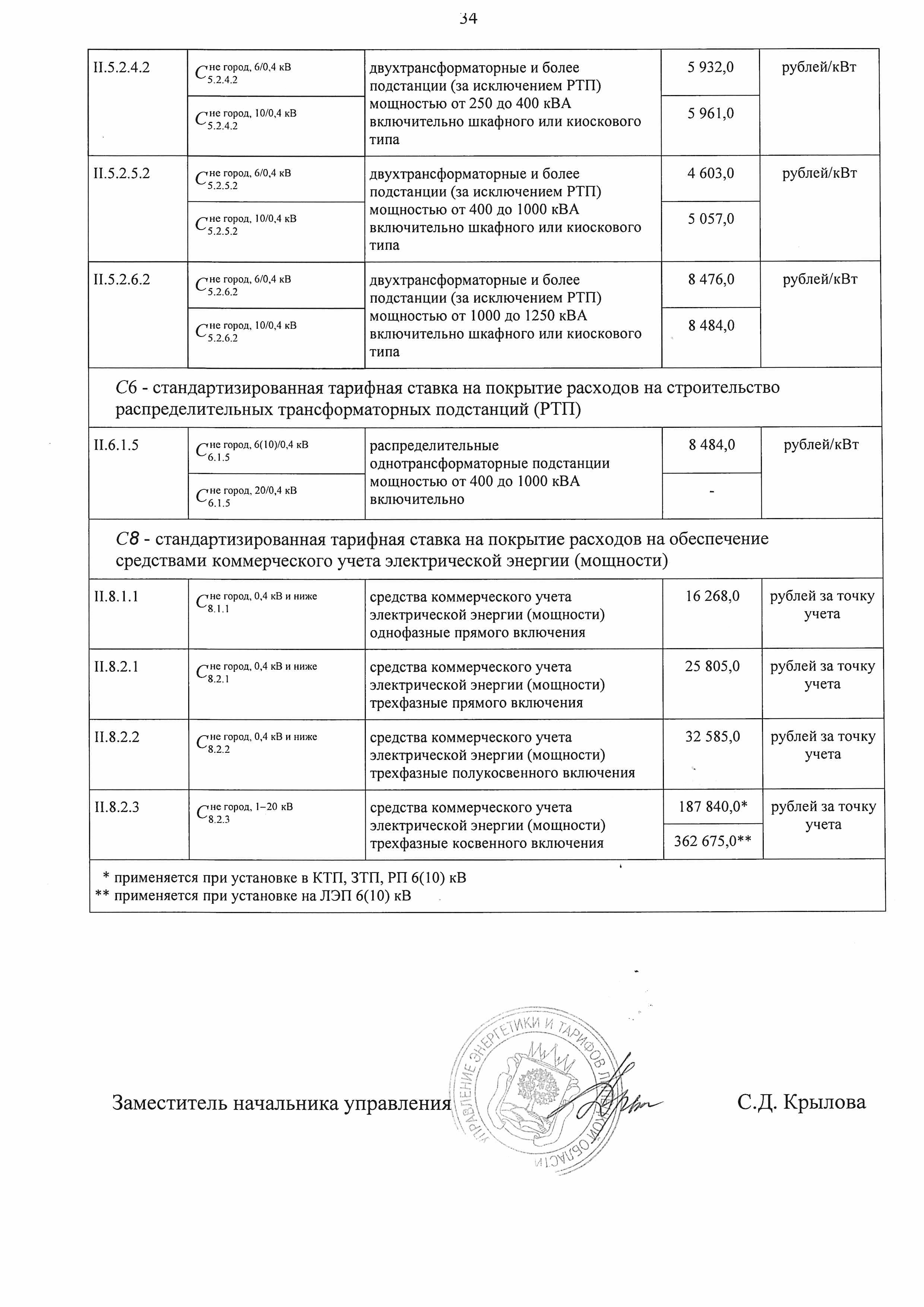 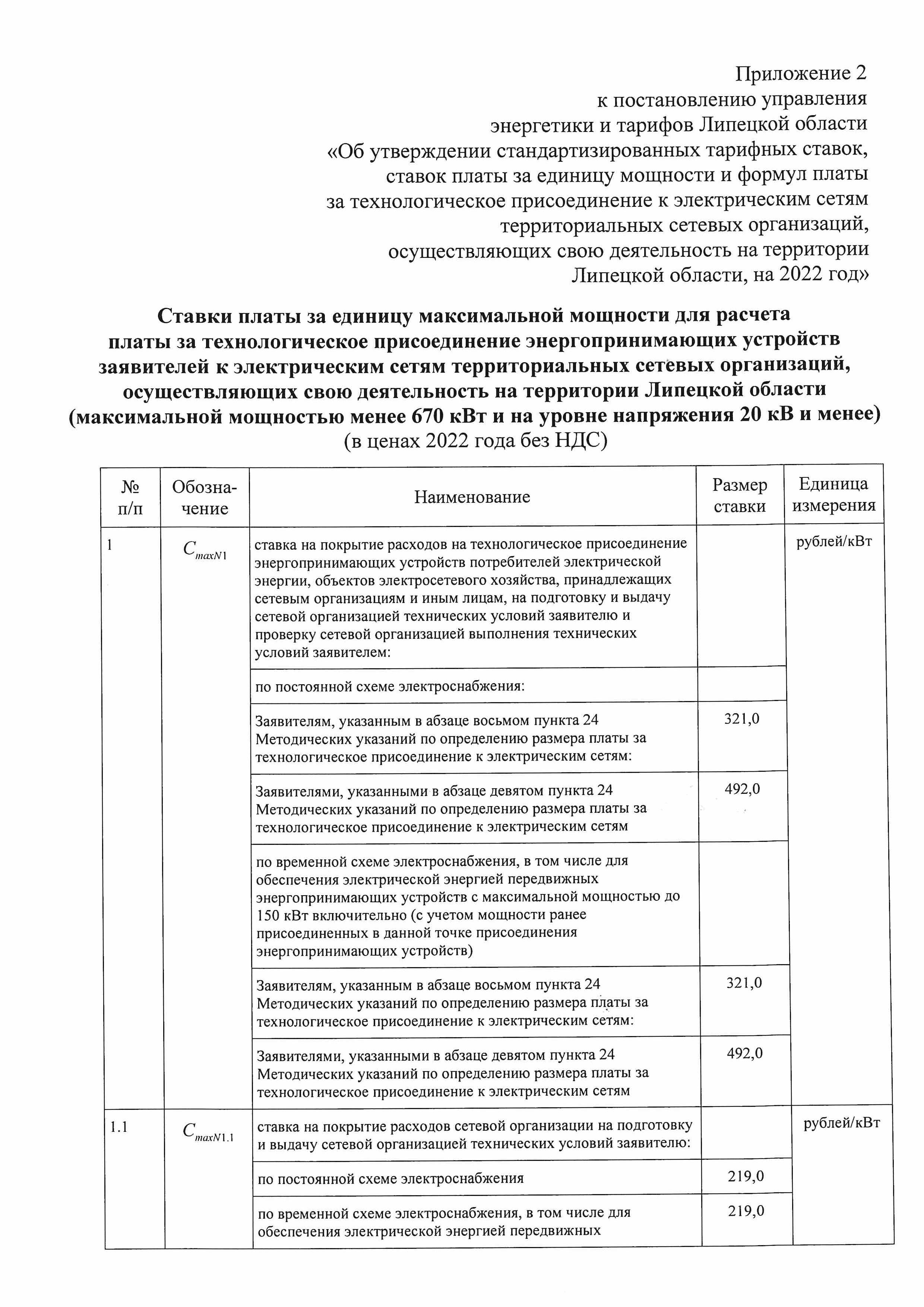 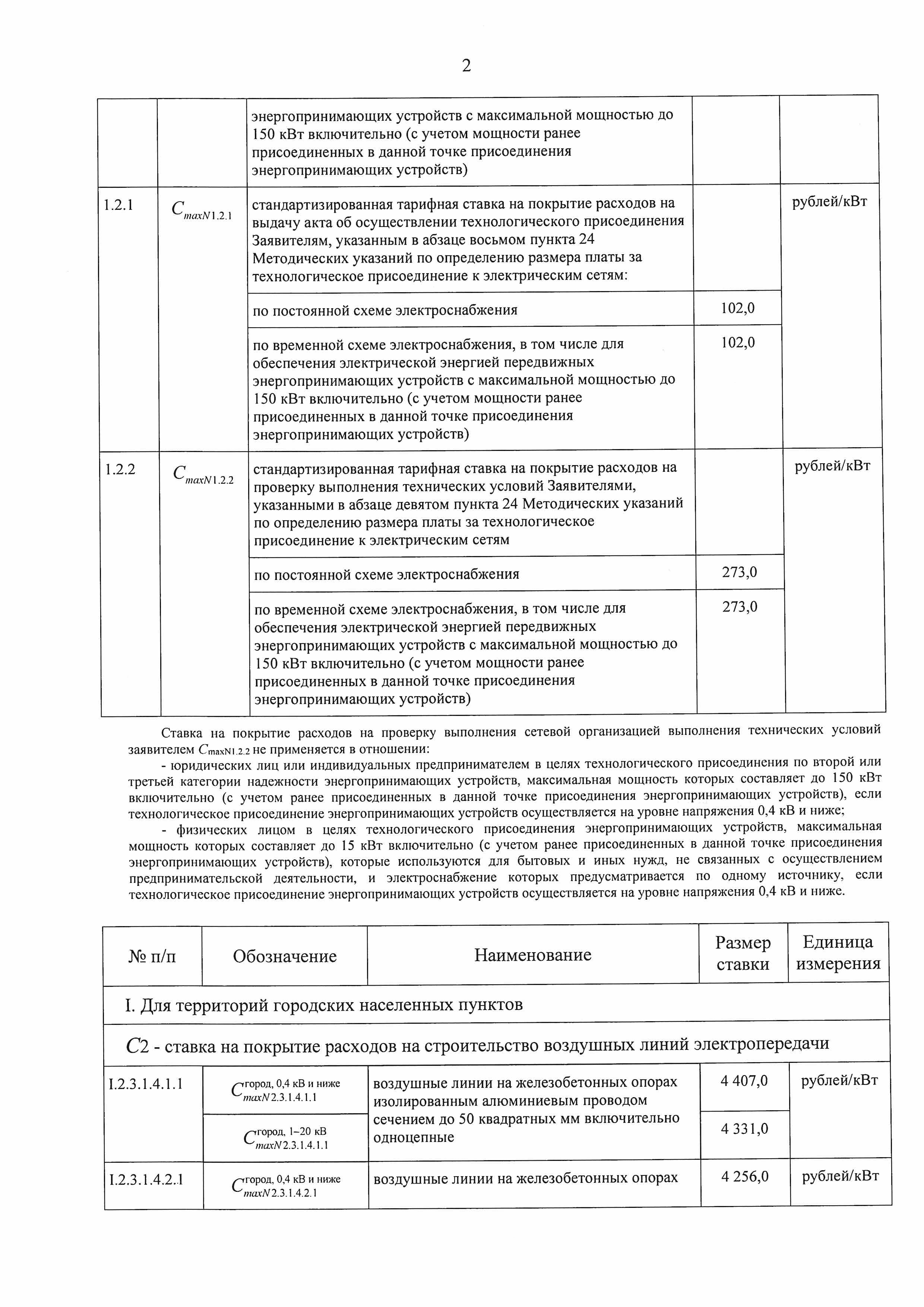 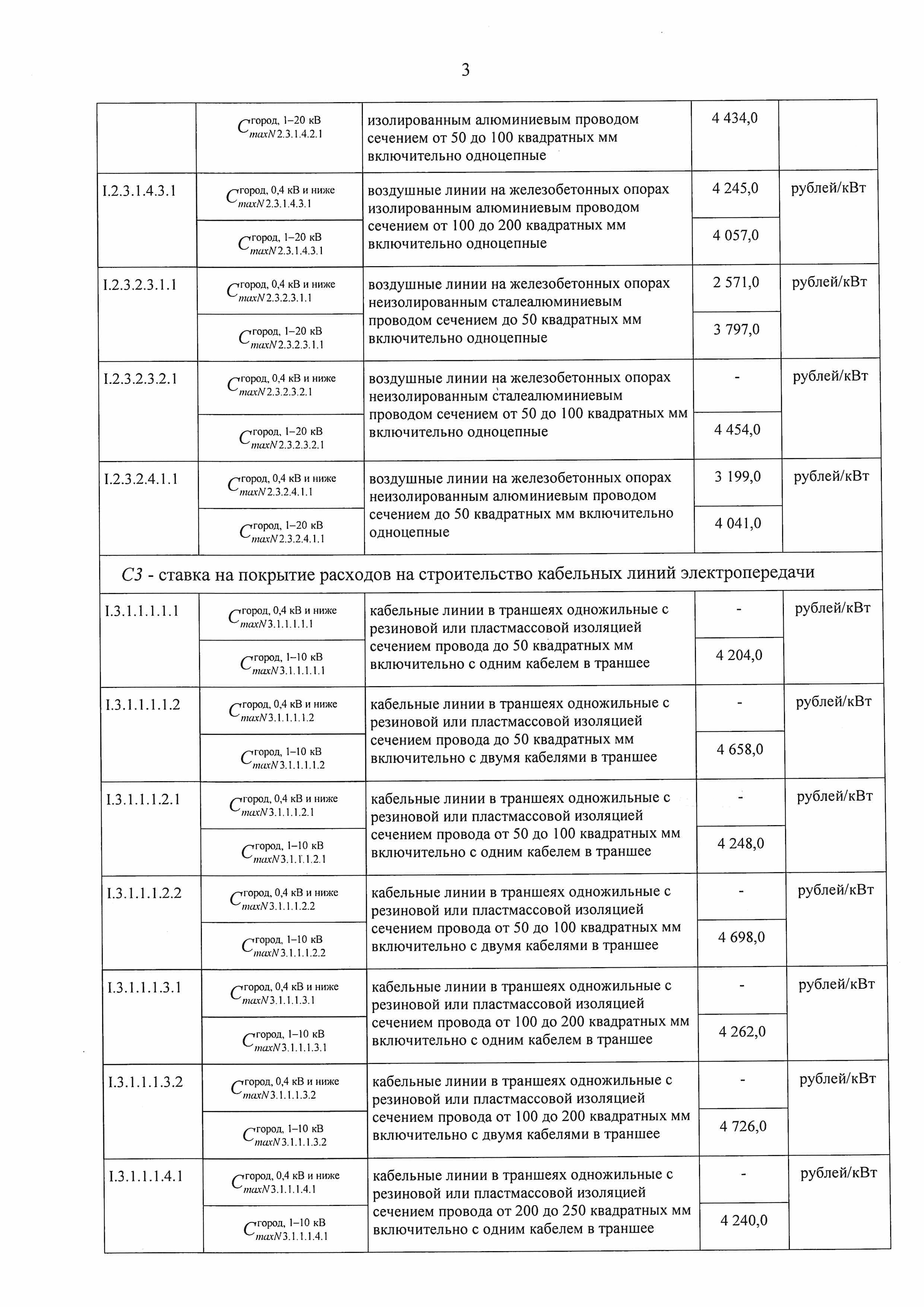 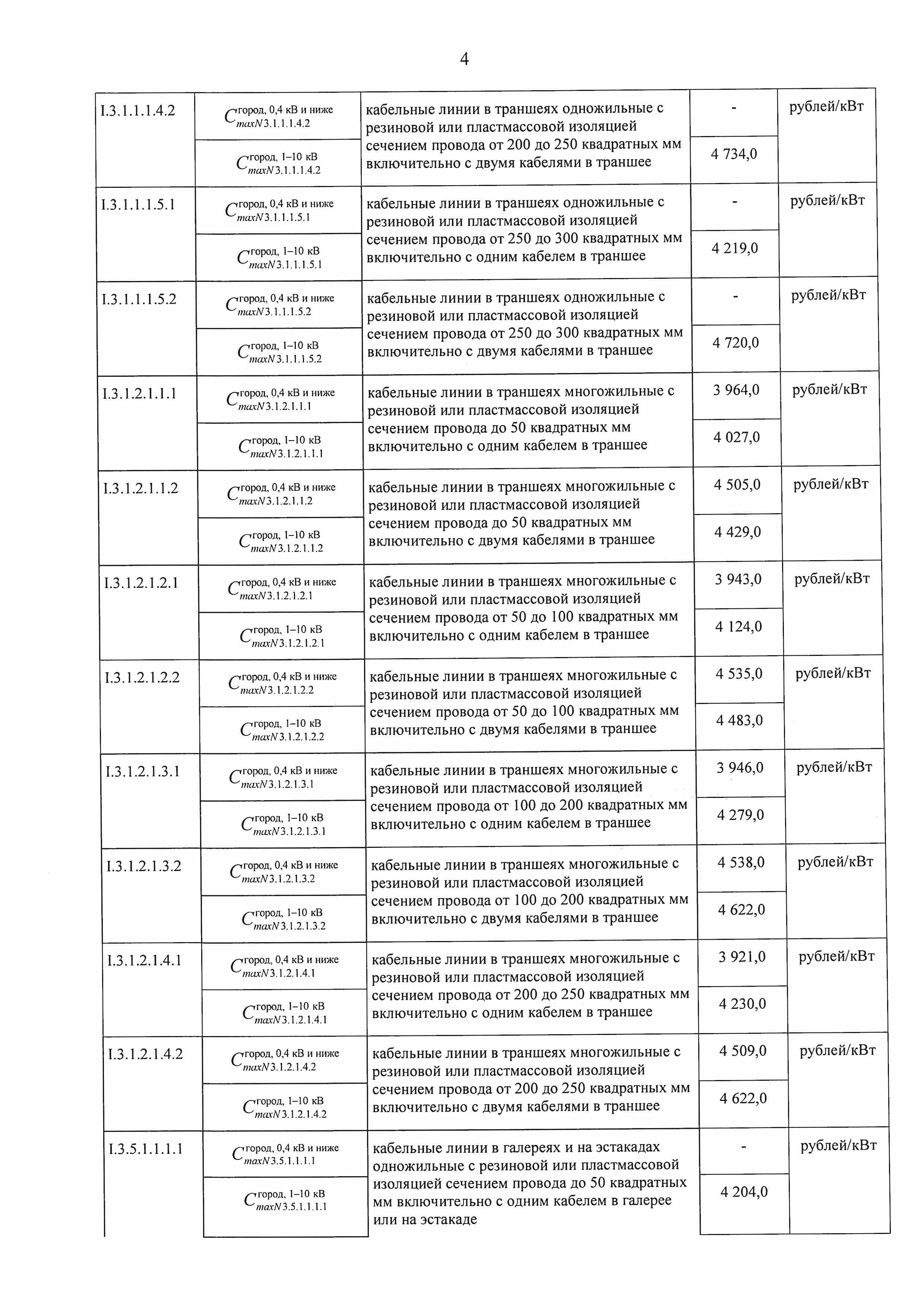 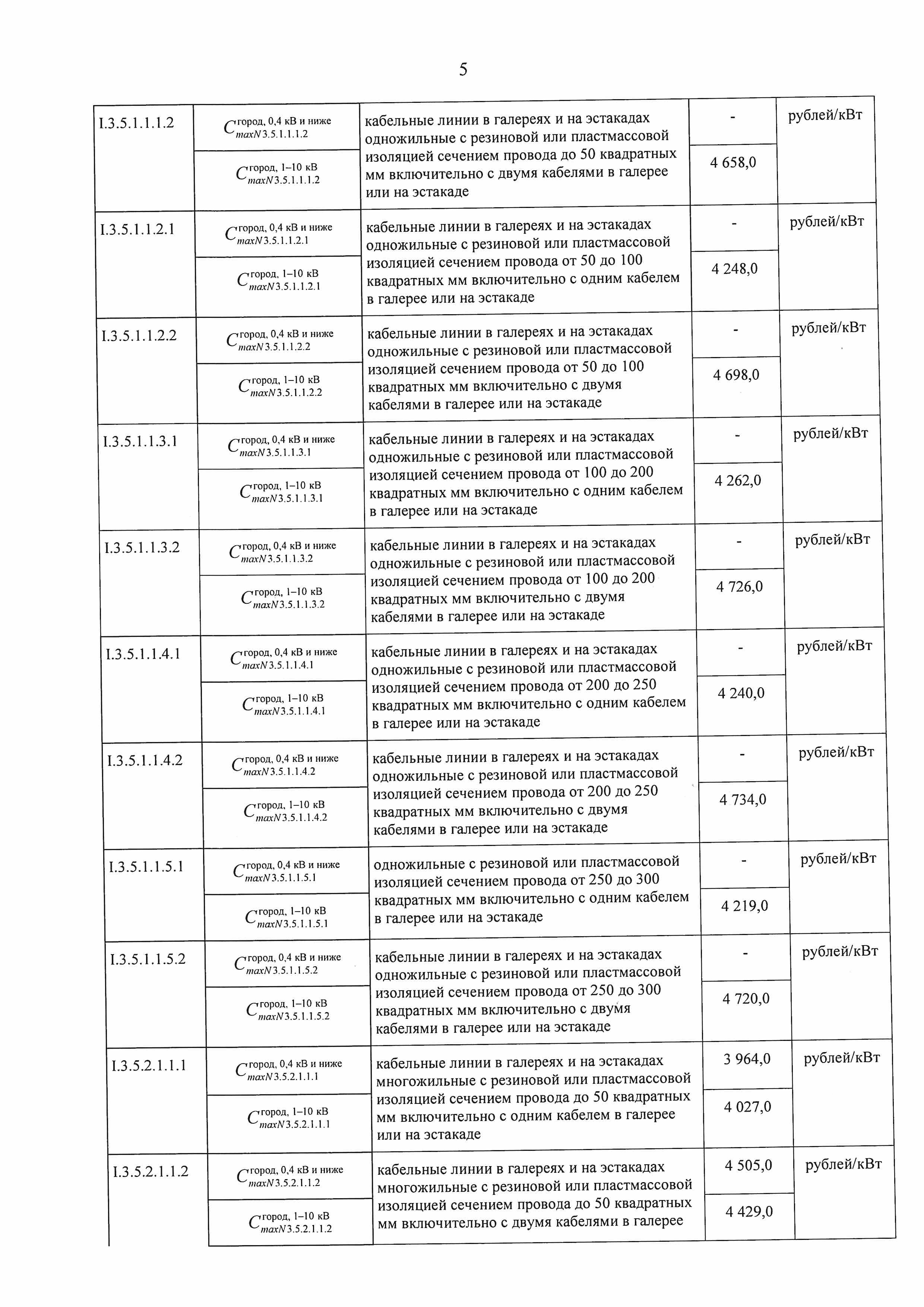 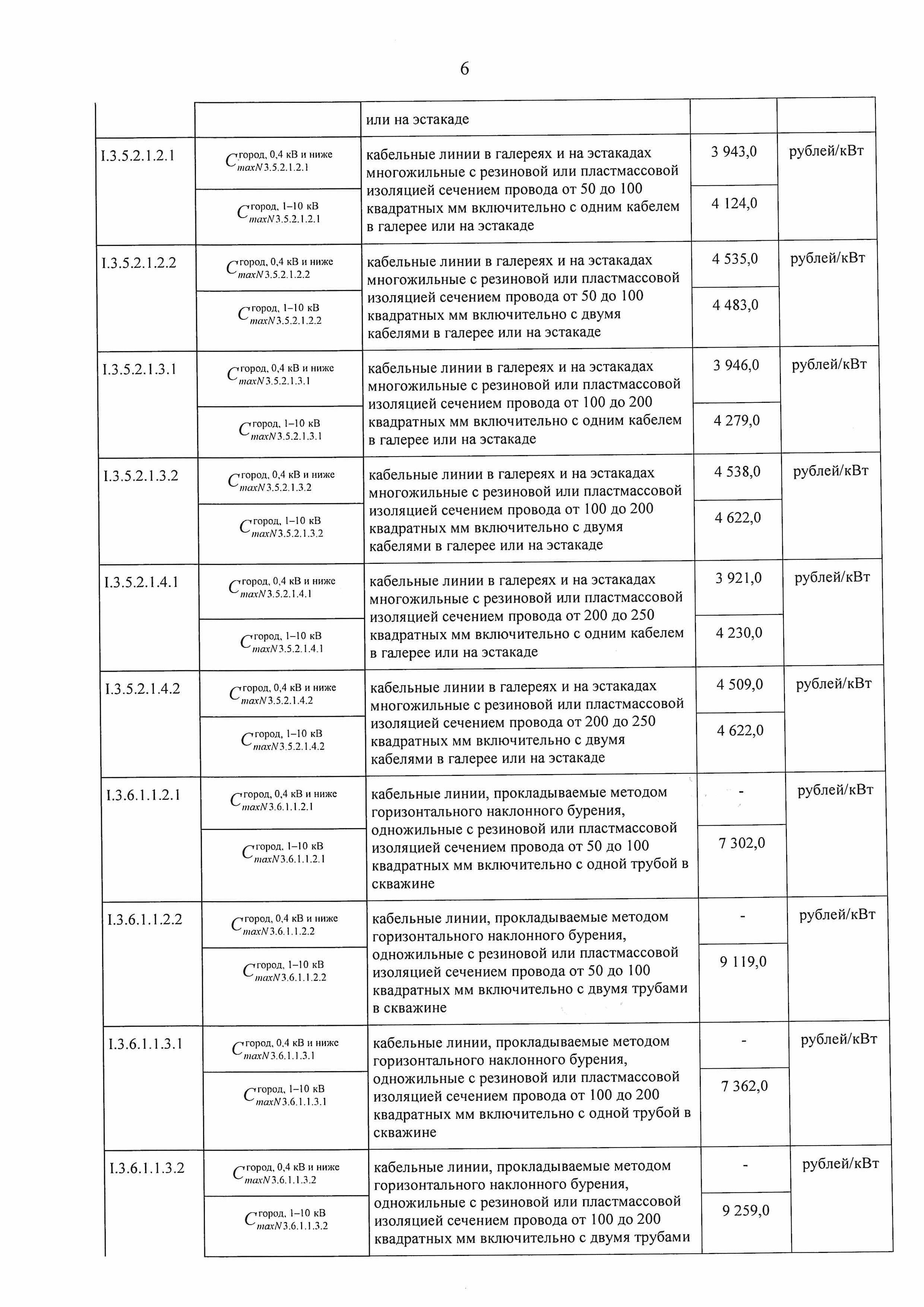 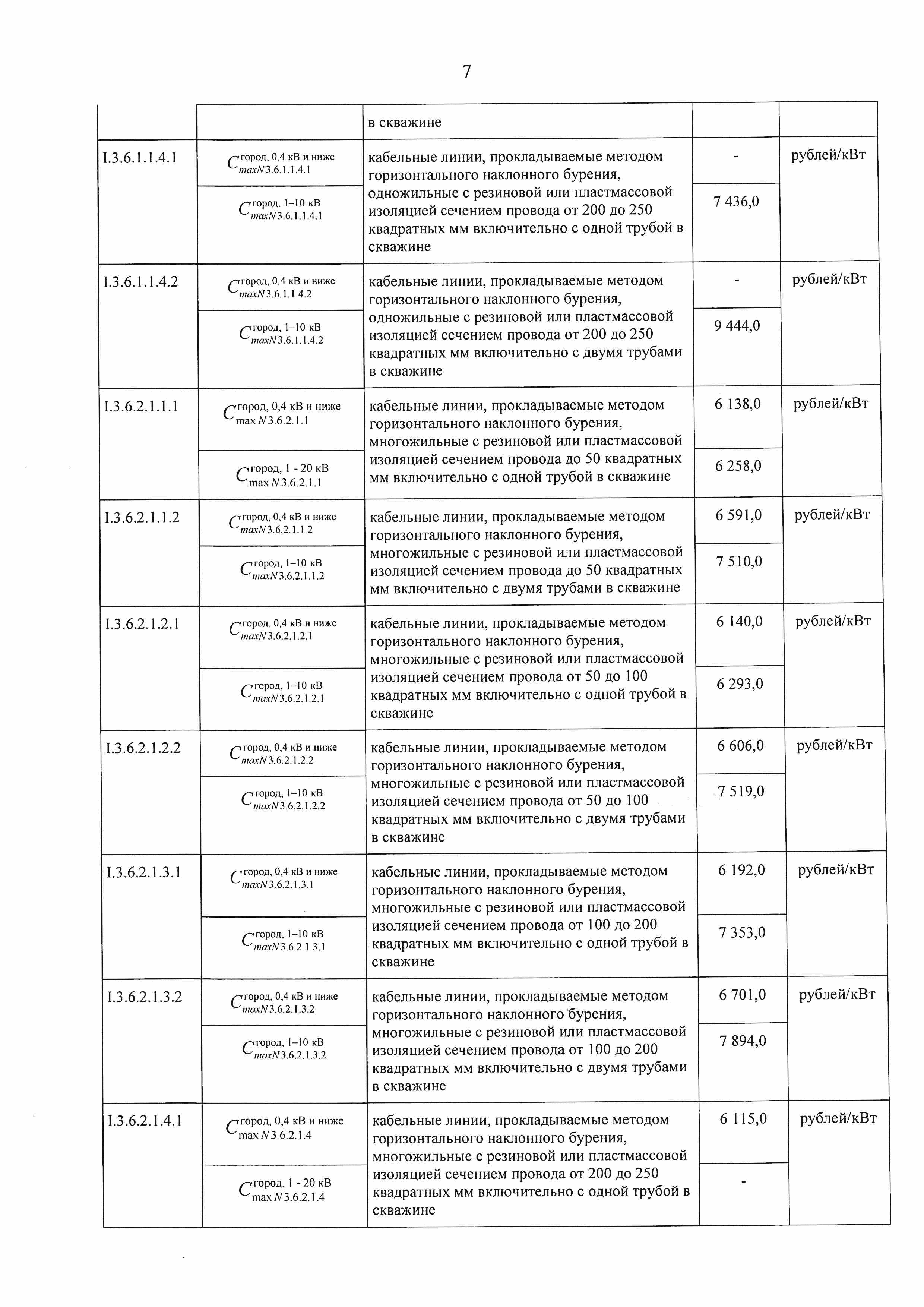 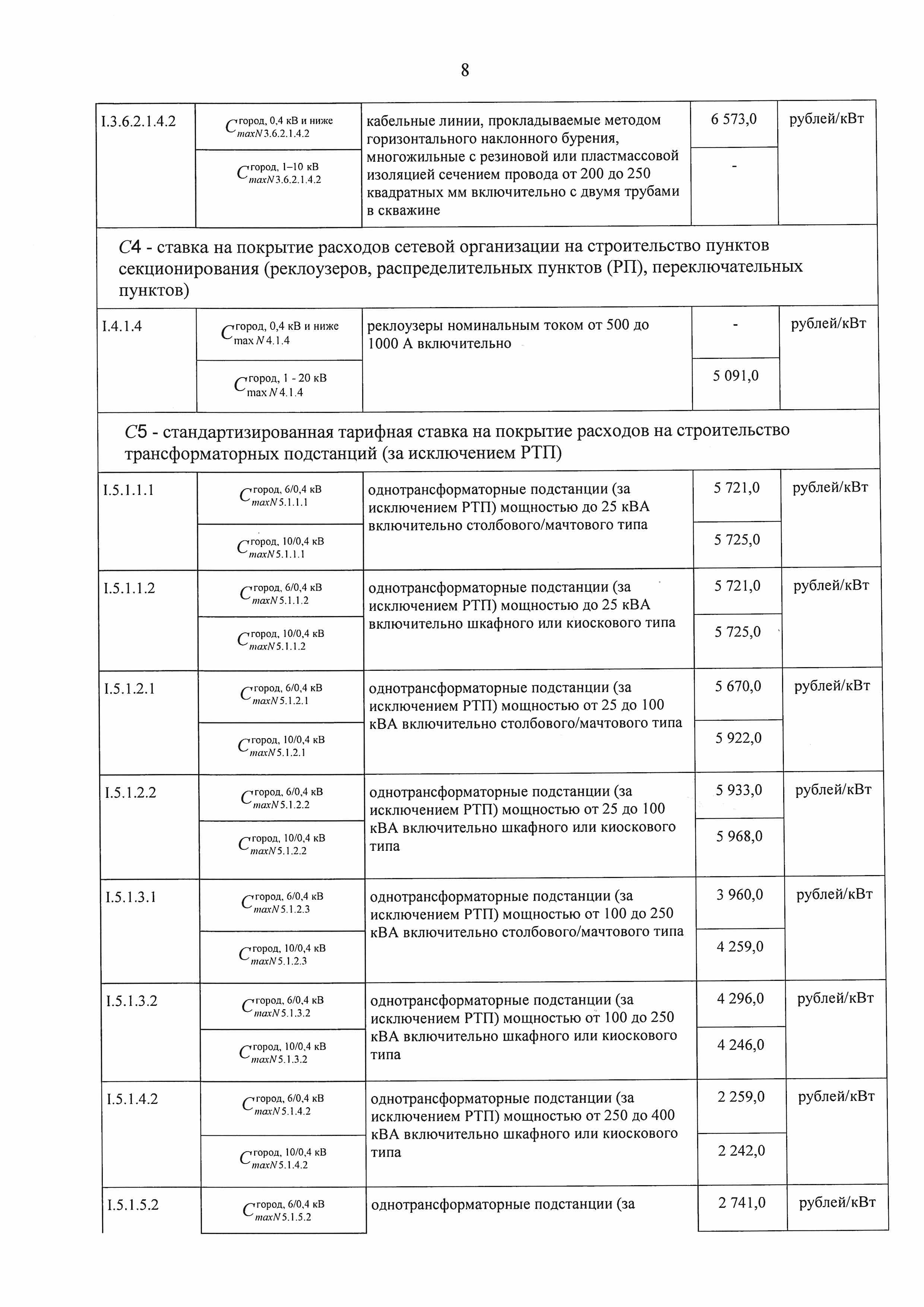 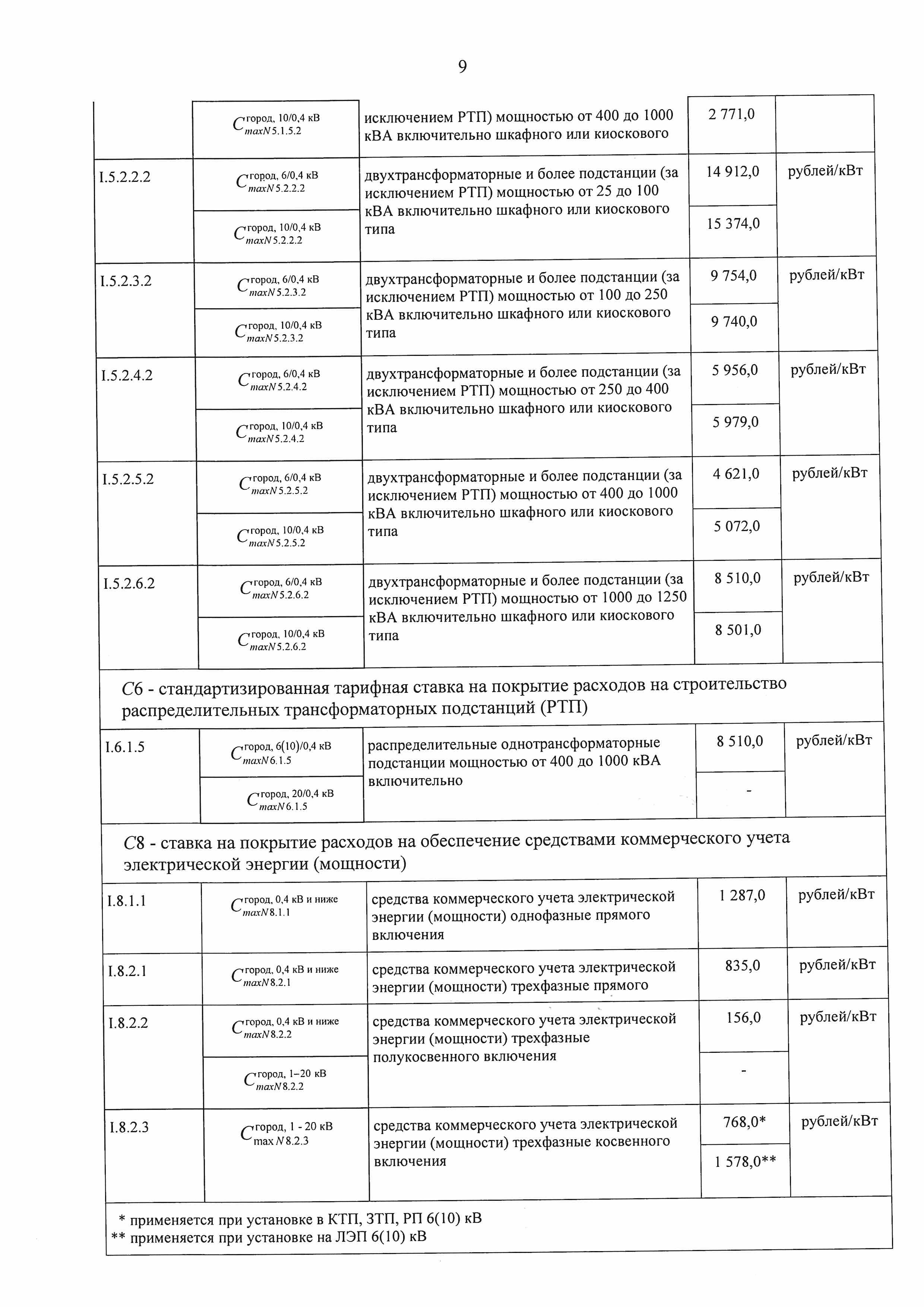 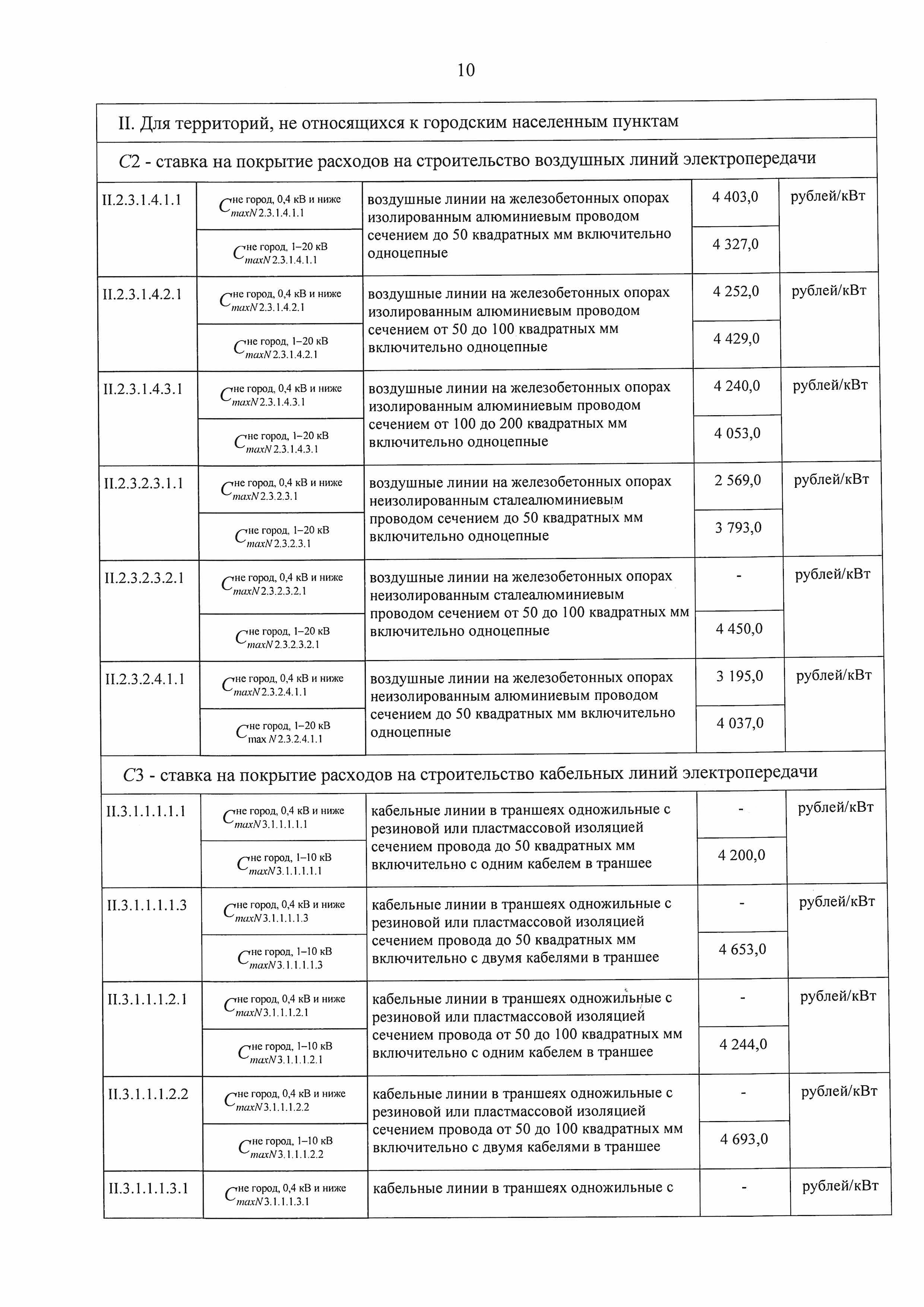 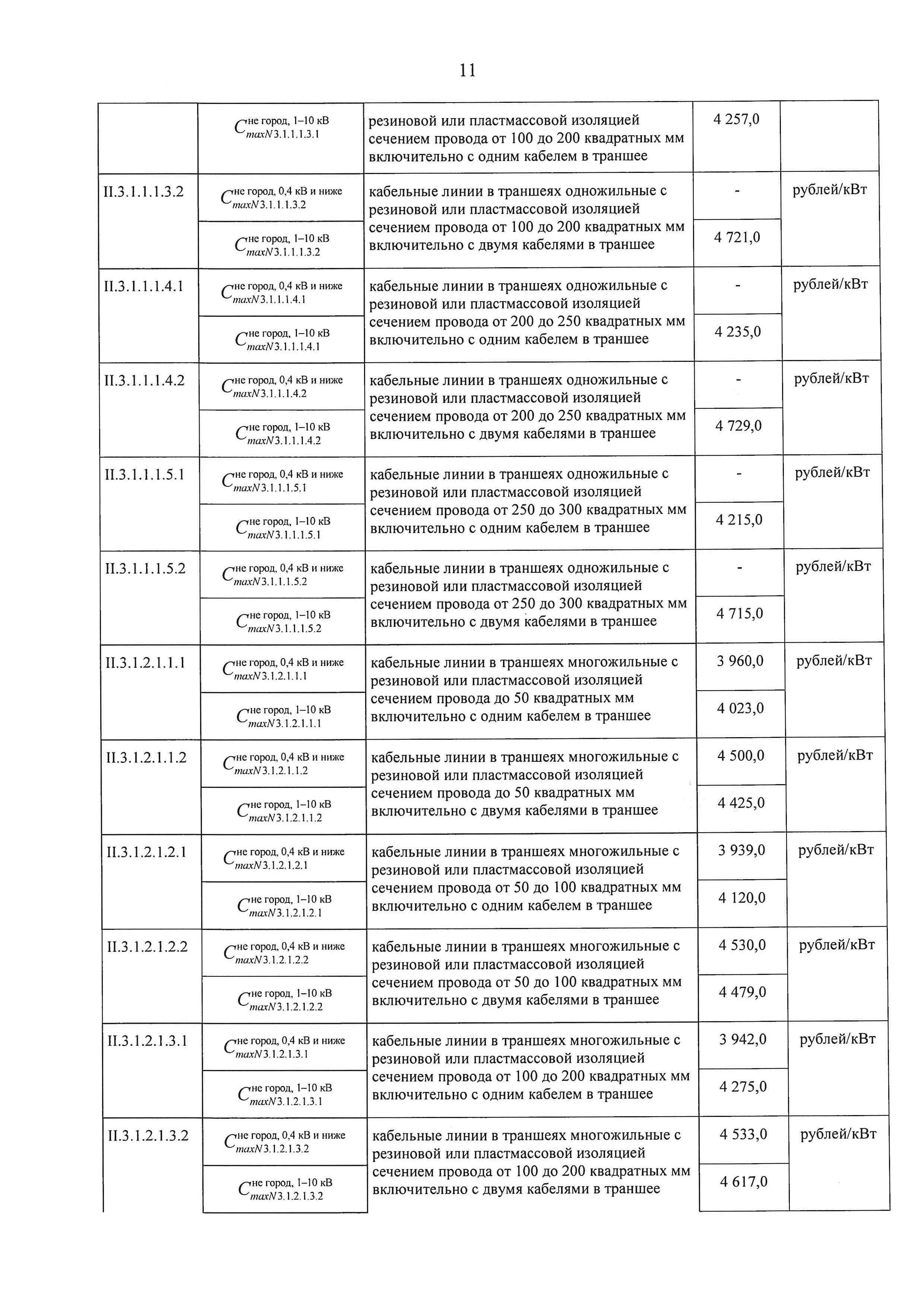 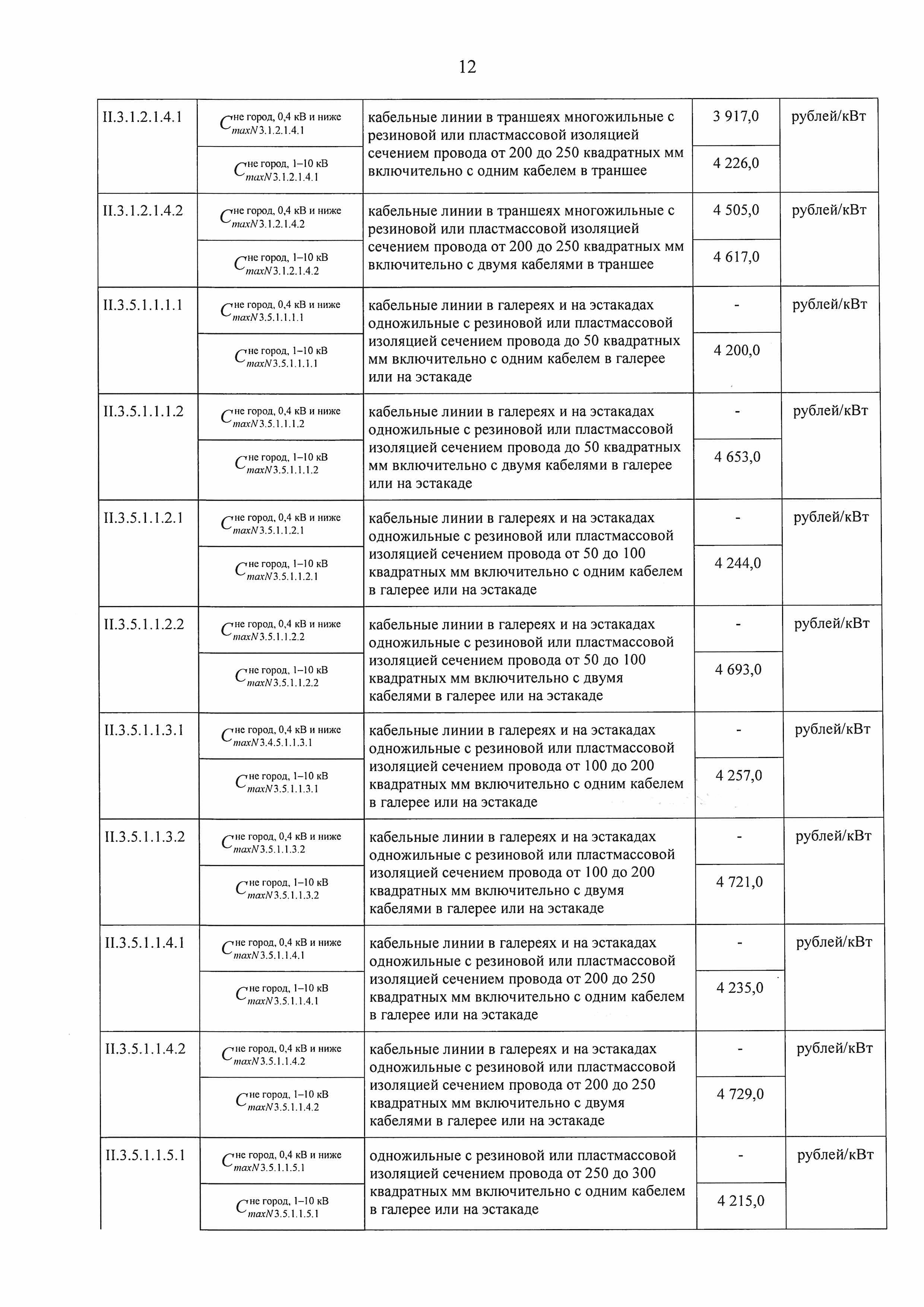 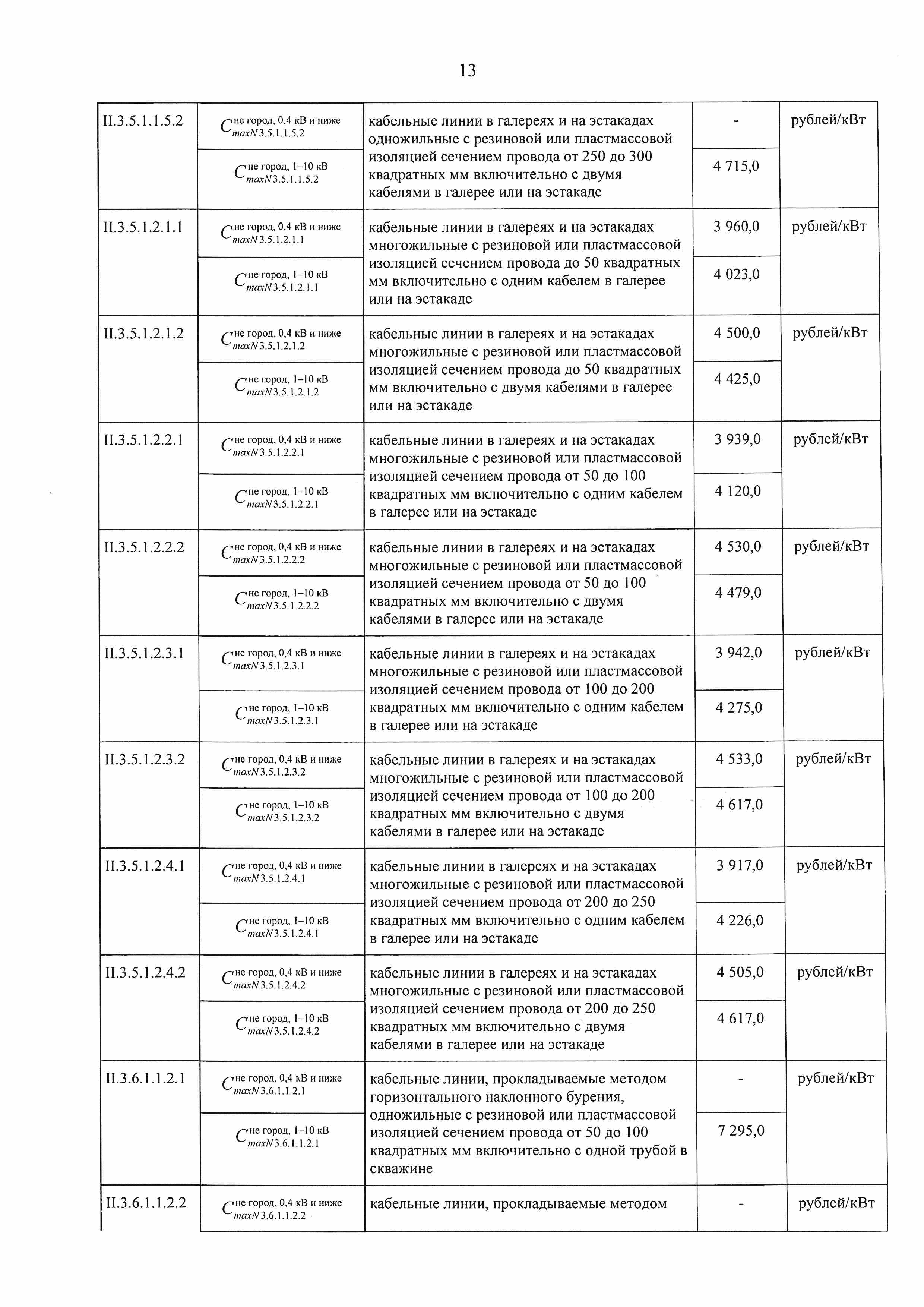 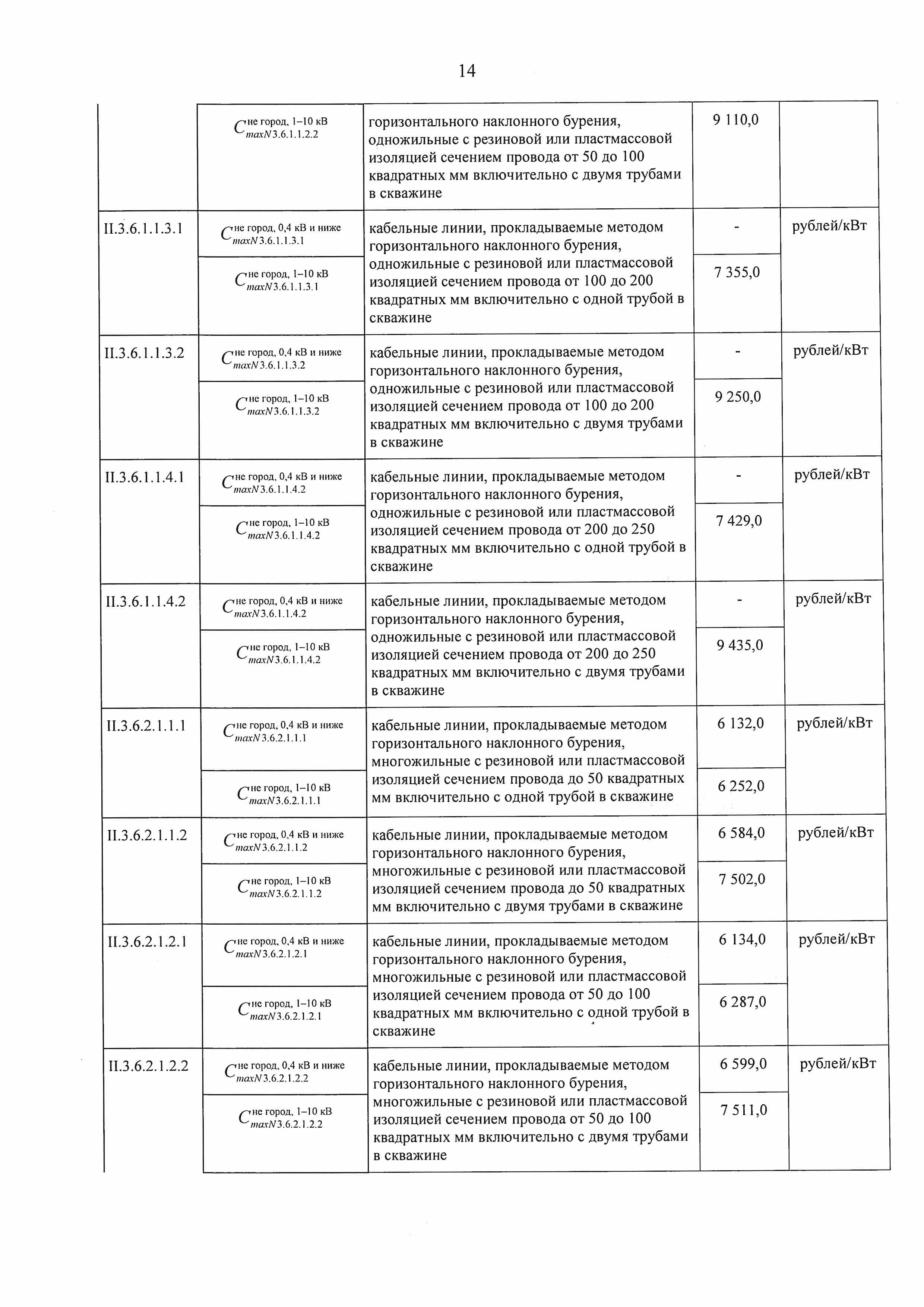 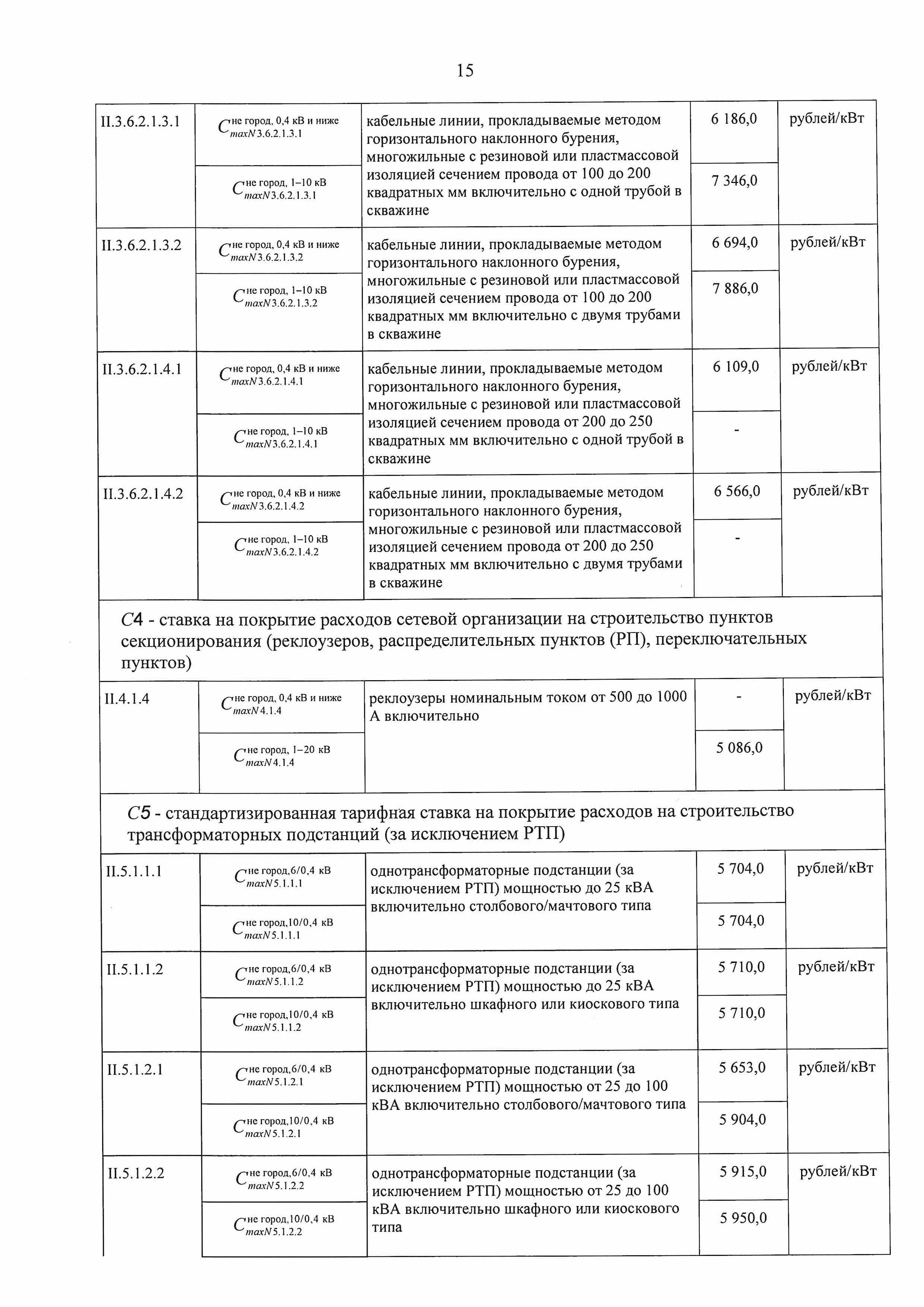 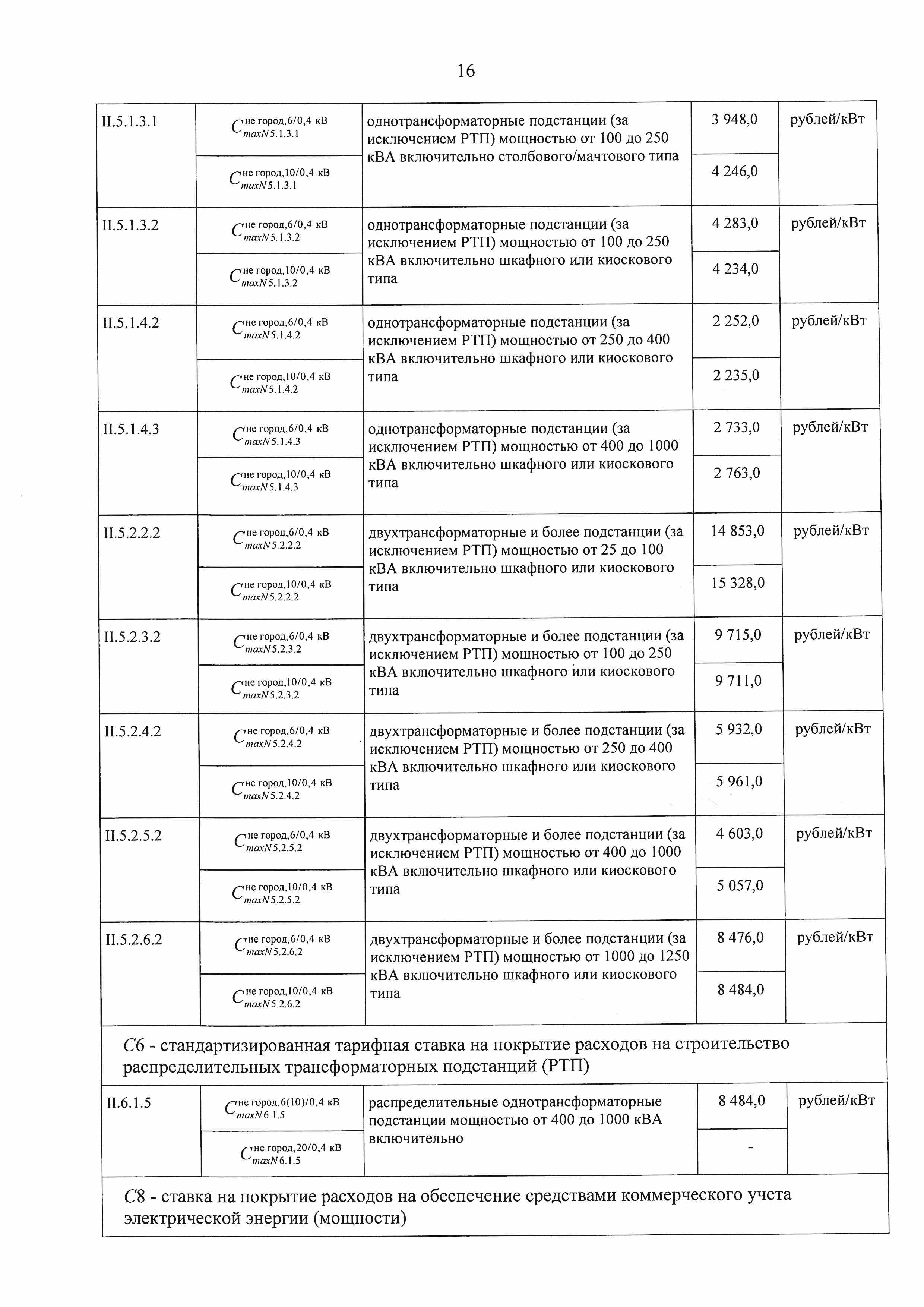 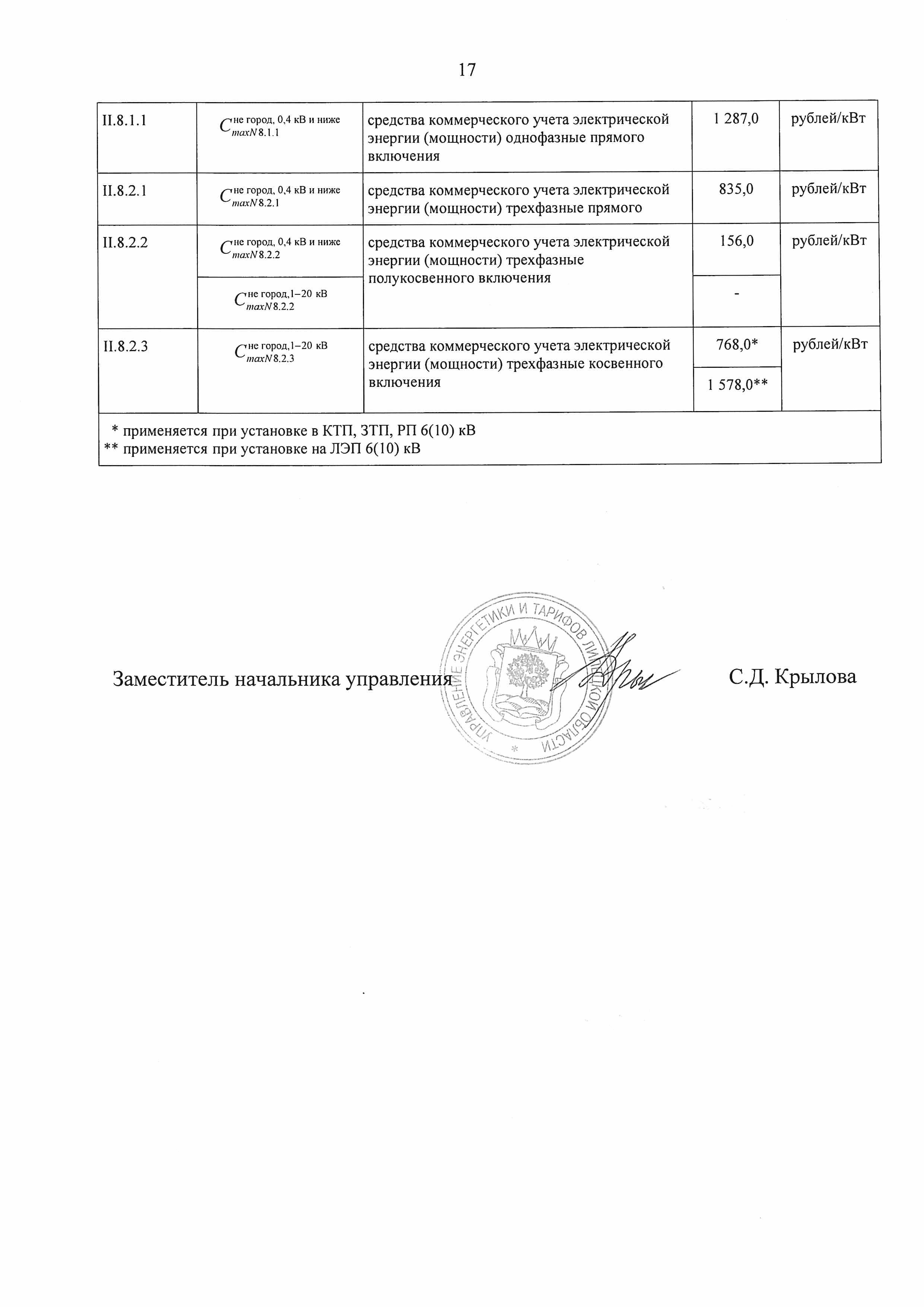 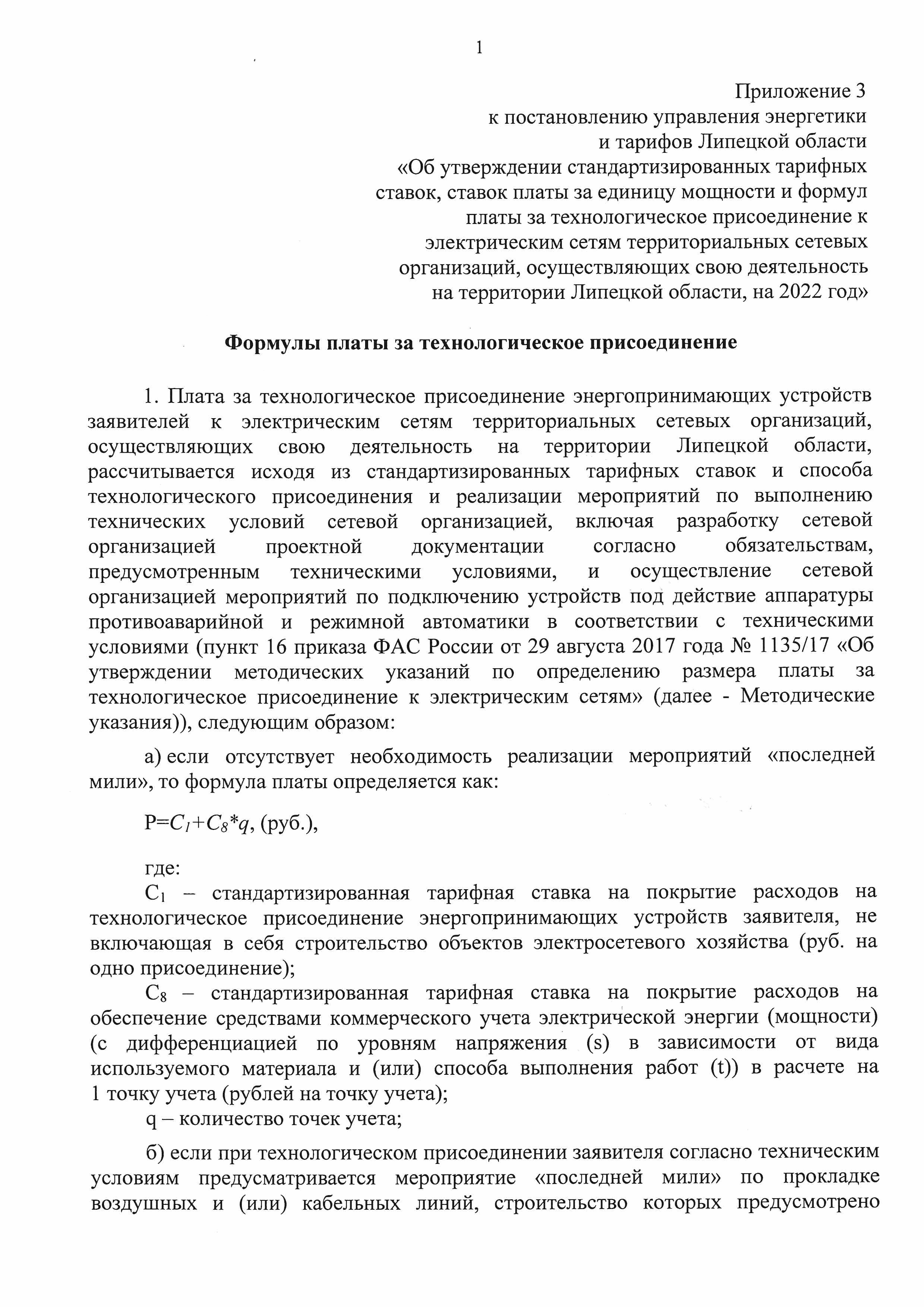 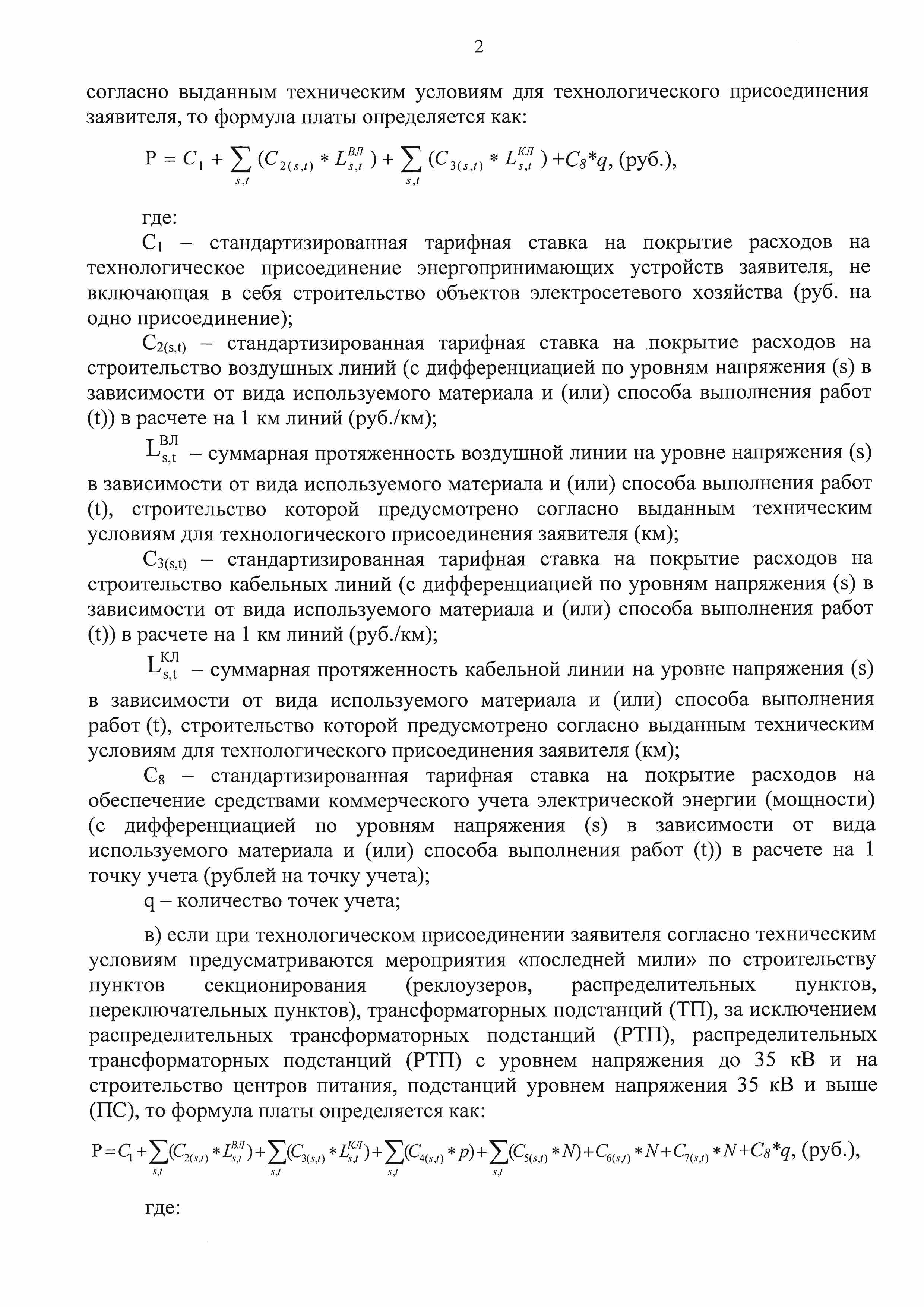 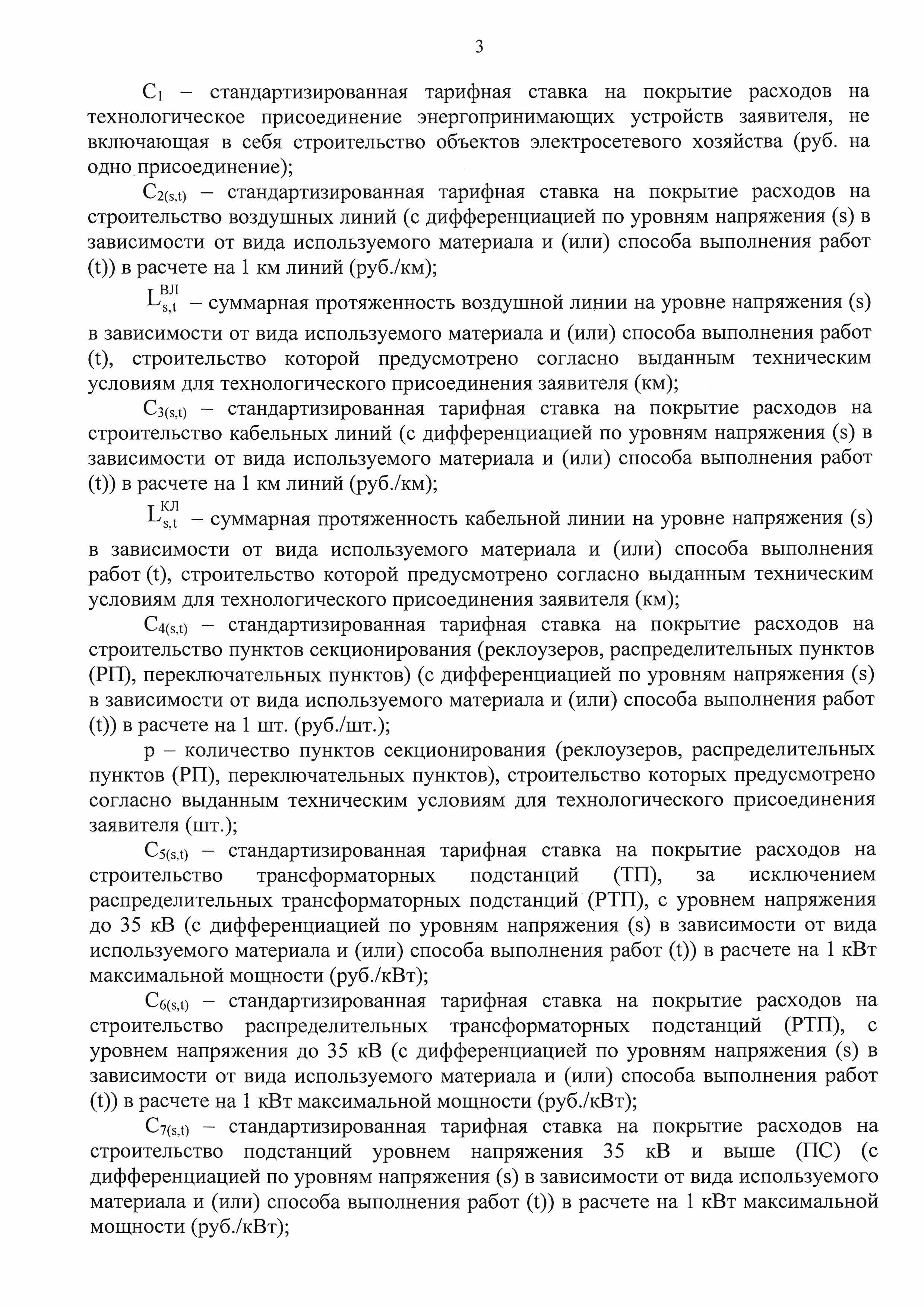 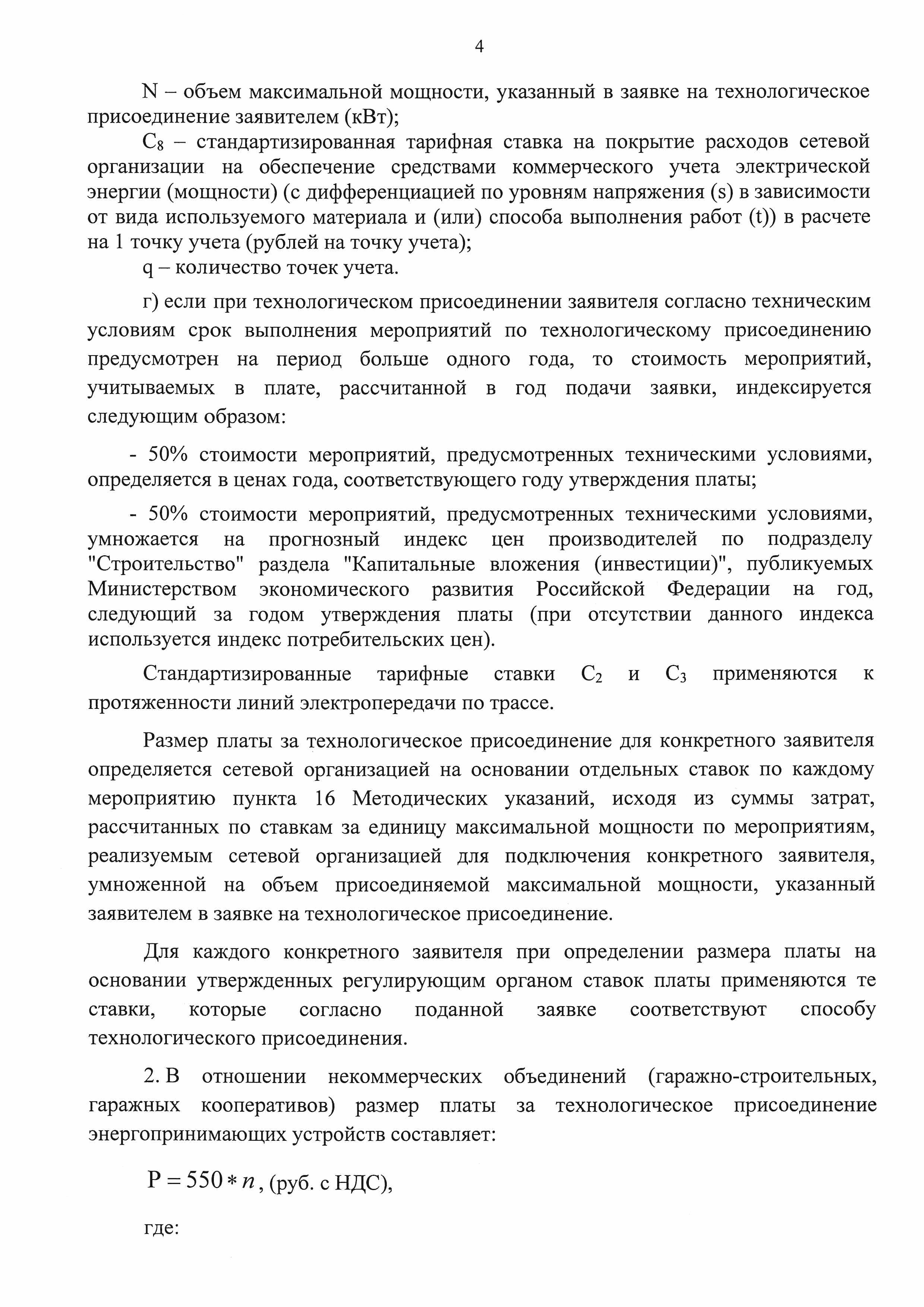 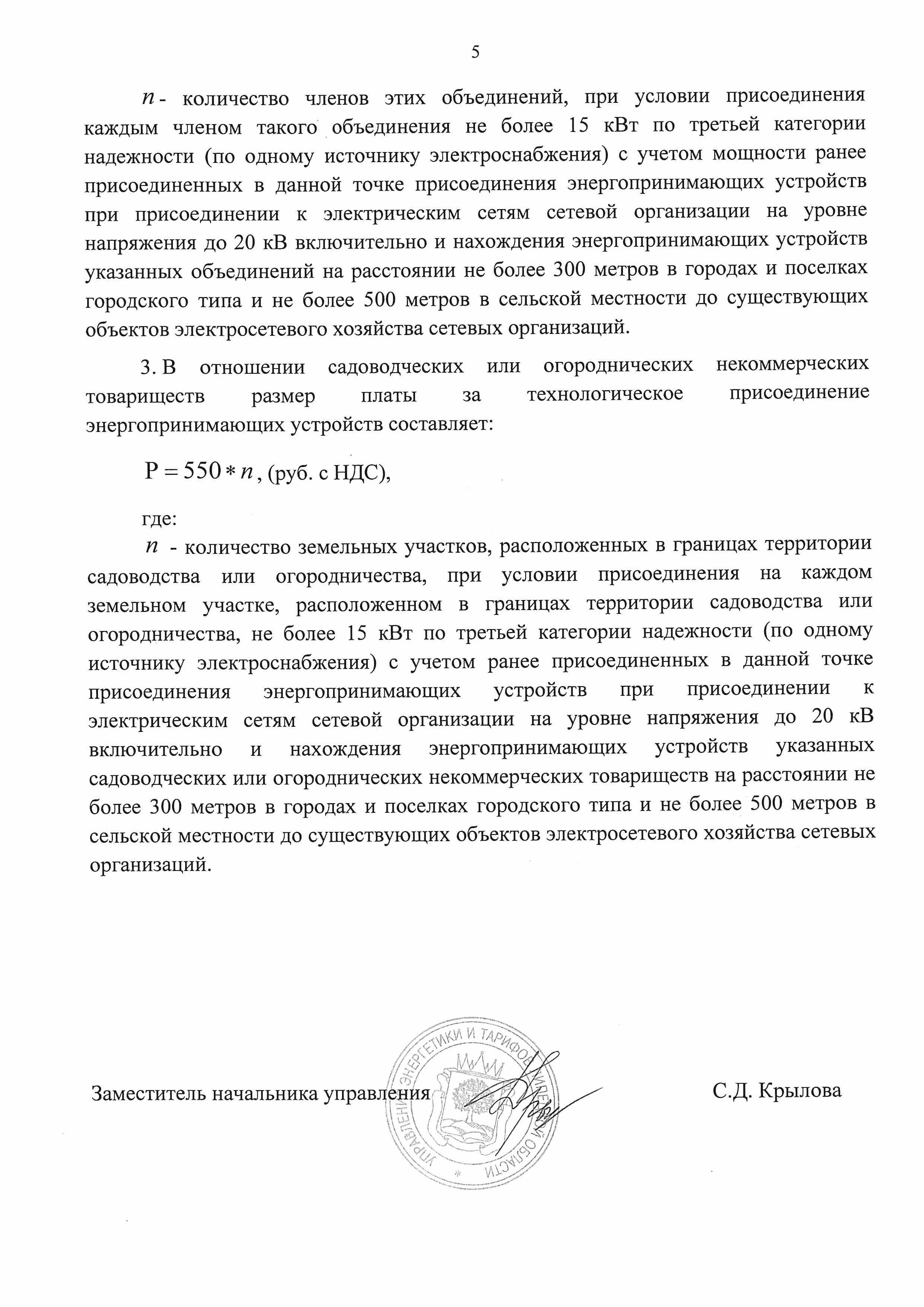 